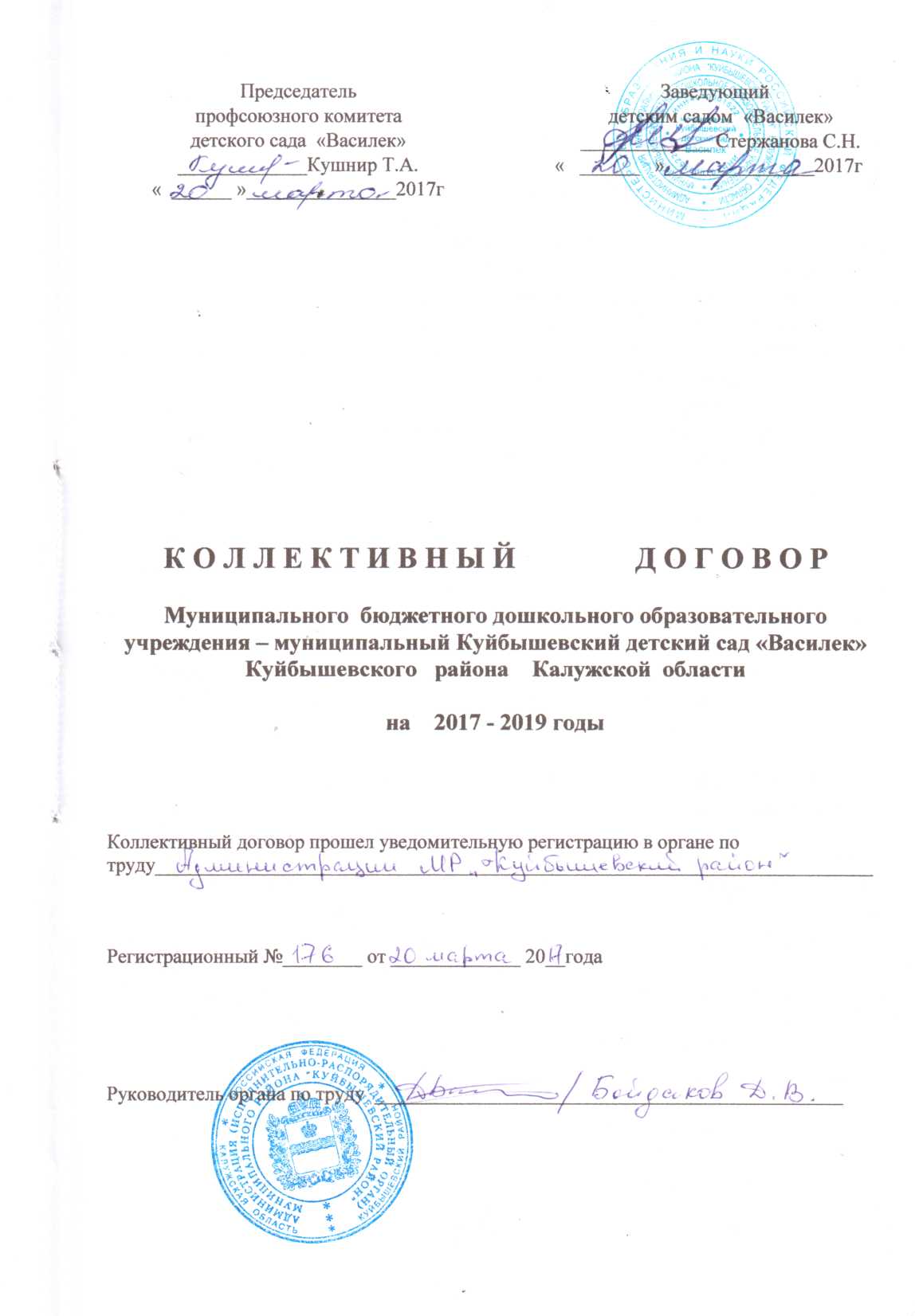 ОБЩИЕ ПОЛОЖЕНИЯОБЩИЕ ПОЛОЖЕНИЯ1.1. Настоящий коллективный договор заключен между работодателем и работниками и является правовым актом, регулирующим социально- трудовые отношения в муниципальном бюджетном  дошкольном образовательном учреждении – муниципальный Куйбышевский детский сад «Василек».1.2. Коллективный договор заключен в соответствии с Трудовым кодексом РФ (далее ТК РФ), иными законодательными и нормативными правовыми актами с целью определения взаимных обязательств работников и работодателя по защите социально-трудовых прав и профессиональных интересов работников дошкольного образовательного учреждения (далее ДОУ)  и установлению дополнительных социально-экономических, правовых и профессиональных гарантий, льгот и преимуществ для работников, а также по созданию более благоприятных условий  труда по сравнению с установленными законами, иными нормативными правовыми актами, отраслевым тарифным соглашением, региональным и территориальным соглашениями.1.3. Сторонами коллективного договора являются:Работники  образовательного  учреждения, являющиеся членами профсоюза, в лице их представителя - первичной профсоюзной организации в лице  председателя первичной профсоюзной организации Кушнир Т.А.;Работодатель  в лице его представителя – заведующего Стержановой С.Н.1.4. Работники, не являющиеся членами профсоюза, имеют право уполномочить профком представлять их интересы во взаимоотношениях с работодателем (ст. ст. 30,31 ТК РФ).1.5. Действие настоящего коллективного договора распространяется на всех работников образовательного учреждения, в том числе заключивших трудовой договор о работе по совместительству.1.6. Стороны договорились, что текст коллективного договора должен быть доведен работодателем до сведения работников в течение 10 дней после его подписания.   Профком обязуется разъяснять работникам положения коллективного договора, содействовать его реализации.1.7. Коллективный договор сохраняет свое действие в случае изменения наименования ДОУ, расторжения трудового договора с руководителем ДОУ.1.8. При реорганизации  слиянии, присоединении, выделении, преобразовании  ДОУ коллективный договор сохраняет свое действие в течение всего срока реорганизации.1.9. При смене формы собственности ДОУ коллективный договор сохраняет свое действие в течение трех месяцев со дня перехода прав собственности.1.10. При ликвидации ДОУ коллективный договор сохраняет свое действие в течение всего срока проведения ликвидации.1.11. В течение срока действия коллективного договора стороны вправе вносить в него дополнения и изменения на основе взаимной договоренности в порядке, установленном ТК РФ.1.12. В течение срока действия коллективного договора ни одна из сторон не вправе прекратить в одностороннем порядке выполнение принятых на себя обязательств.1.13. Пересмотр обязательств настоящего договора не может приводить к снижению уровня социально – экономического положения работников ДОУ.1.14. Все спорные вопросы по толкованию и реализации положений коллективного договора решаются сторонами.1.15. Настоящий договор вступает в силу с момента его подписания сторонами. Коллективные переговоры по разработке  и заключению нового коллективного договора должны быть начаты не позднее 1 октября 2019 года.1.16. Перечень локальных нормативных актов, содержащих нормы трудового права, при принятии которых работодатель учитывает мнение профкома:правила внутреннего трудового распорядка;положение об оплате труда работников;соглашение по охране труда;перечень профессий и должностей работников, имеющих право на обеспечение специальной одеждой, обувью и другими средствами индивидуальной защиты, а также моющими и обезвреживающими средствами;перечень должностей работников с ненормированным  рабочим днем для предоставления им ежегодного дополнительного оплачиваемого отпуска;положение об установлении выплат компенсирующего, стимулирующего характера, премировании и выплате материальной помощи работникам МБДОУ – муниципальный Куйбышевский детский сад «Василек»;1.17. Стороны определяют следующие формы управления ДОУ непосредственно работниками и через профком:учет мнения профкома;консультации с работодателем по вопросам принятия локальных нормативных актов;получение от работодателя информации по вопросам, непосредственно затрагивающим интересы работников, а также по вопросам, предусмотренным ч.2 ст.53 ТК РФ, и по иным вопросам, предусмотренным в настоящем коллективном договоре;обсуждение с работодателем вопросов о работе ДОУ, внесении предложений по ее совершенствованию;участие в разработке и принятии коллективного договора.ГАРАНТИИ ПРИ ЗАКЛЮЧЕНИИ, ИЗМЕНЕНИИ И РАСТОРЖЕНИИ ТРУДОВОГО ДОГОВОРА2.1.Содержание трудового договора, порядок его заключения, изменения и расторжения определяются в соответствии с ТК РФ, другими законодательными и нормативными правовыми актами, Уставом ДОУ и не могут ухудшать положение работников по сравнению с действующим трудовым законодательством, а также отраслевым тарифным, региональным, территориальным соглашениями, настоящим коллективным договором.Администрация ДОУ в соотвествии с установленной квотой для приема на работу инвалидов обязуется:- создавать или выделять рабочие места для трудоустройства инвалидов;- создавать инвалидам условия труда в соотвествии с индивидуальной программой реабилитации инвалида;- предоставлять в установленном порядке информацию, необходимую для организации занятости инвалидов.2.3. Трудовой договор заключается с работником в письменной форме в двух экземплярах, каждый из которых подписывается работодателем и работником.Трудовой договор является основанием для издания приказа о приеме на работу.2.4.Трудовой договор для выполнения трудовой функции, которая носит постоянный характер, на неопределенный срок. Срочный трудовой договор заключать только в случаях, предусмотренных статьей 59 ТК РФ, либо иными федеральными законами, если трудовые отношения не могут быть установлены на неопределённый срок с учётом характера предстоящей работы или условий её выполнения.2.5. В трудовом договоре оговариваются существенные условия трудового договора, предусмотренные ст.57 ТК РФ, в том числе режим и продолжительность рабочего времени, льготы и компенсации.      Условия трудового договора могут быть изменены только по соглашению сторон и в письменной форме (ст.57 ТК РФ).2.6. При заключении трудового договора соглашением сторон может быть обусловлено испытание работника в целях проверки его соответствия поручаемой работе (статьи 70, 71 ТК РФ). При приеме на работу педагогических работников, имеющих первую или высшую квалификационную категорию, а также ранее успешно прошедших аттестацию на соответствие занимаемой должности, после которой прошло не более трех лет, испытание при приеме на работу не устанавливается.2.7. Изменения условий трудового договора путем заключения дополнительных соглашений к трудовому договору, являющихся неотъемлемой частью заключенного между работником и работодателем трудового договора. 2.8. Изменение определенных сторонами условий трудового договора, в том числе перевод на другую работу, производить только по письменному соглашению сторон трудового договора, за исключением случаев, предусмотренных частями второй и третьей статьи 72.2 и статьей 74 ТК РФ. Временный перевод педагогического работника на другую работу в случаях, предусмотренных частью 3 статьи 72.2. ТК РФ, возможен только при наличии письменного согласия работника, если режим временной работы предусматривает увеличение рабочего времени работника по сравнению с режимом, установленным по условиям трудового договора. 2.9. Сообщать выборному органу первичной профсоюзной организации о сокращении численности или штата работников и о возможном расторжении трудовых договоров с работниками в соответствии с пунктом 2 части 1 статьи 81 ТК РФ в письменной форме не позднее, чем за два месяца до начала проведения соответствующих мероприятий; при массовых увольнениях работников – также соответственно не позднее, чем за три месяца. Уведомление должно содержать проекты приказов о сокращении численности или штатов, список сокращаемых должностей и работников, перечень вакансий, предполагаемые варианты трудоустройства. 2.10. Обеспечить преимущественное право на оставление на работе при сокращении штатов работников с более высокой производительностью труда и квалификацией. Кроме перечисленных в статье 179 ТК РФ при равной производительности и квалификации преимущественное право на оставление на работе имеют работники: - предпенсионного возраста (за 2 года до пенсии); - проработавшие в организации свыше 10 лет; - одинокие матери, воспитывающие ребенка в возрасте до 16 лет; - одинокие отцы, воспитывающие ребенка в возрасте до 16 лет; - родители, имеющие ребенка – инвалида в возрасте до 18 лет; - награжденные государственными и (или) ведомственными наградами в связи с педагогической деятельностью; - педагогические работники, приступившие к трудовой деятельности непосредственно после окончания образовательного учреждения высшего или профессионального образования и имеющие трудовой стаж менее одного года. 2.11. Обеспечить работнику, увольняемому в связи с ликвидацией организации, сокращением численности или штата работников организации, право на время для поиска работы (4 часов в неделю) с сохранением среднего заработка. 2.12. Расторжение трудового договора в соответствии с пунктами 2, 3 и 5 части 1 статьи 81 ТК РФ с работником – членом Профсоюза по инициативе работодателя может быть произведено только с учетом мнения выборного органа первичной профсоюзной организации. 2.13. С учетом мнения выборного органа первичной профсоюзной организации определять формы профессионального обучения по программам профессиональной подготовки, переподготовки, повышения квалификации или дополнительного профессионального образования по программам повышения квалификации и программам профессиональной переподготовки педагогических работников, перечень необходимых профессий и специальностей на каждый календарный год с учетом перспектив развития образовательного учреждения. 2.14. Направлять педагогических работников на дополнительное профессиональное образование по профилю педагогической деятельности не реже чем один раз в три года (подпункт 2 пункта 5 статьи 47 Федерального закона от 29 декабря 2012 г. № 273-ФЗ «Об образовании в Российской Федерации», статьи 196 и 197 ТК РФ). 2.15. В случае направления работника для профессионального обучения или дополнительного профессионального образования сохранять за ним место работы (должность), среднюю заработную плату по основному месту работы.2.16. Предоставлять гарантии и компенсации работникам, совмещающим работу с получением образования в порядке, предусмотренном главой 26 ТК РФ, в том числе работникам, уже имеющим профессиональное образование соответствующего уровня, и направленным на обучение работодателем. 2.17. Содействовать работнику, желающему пройти профессиональное обучение по программам профессиональной подготовки, переподготовки, повышения квалификации или дополнительного профессионального образования по программам  повышения квалификации и программам профессиональной переподготовки педагогических работников и приобрести другую профессию. 2.18. Рассматривать все вопросы, связанные с изменением структуры образовательного учреждения, ее реорганизацией с участием выборного органа первичной профсоюзной организации. 2.19. При  принятии решений об увольнении работника в случае признания его по результатам аттестации несоответствующим занимаемой должности вследствие недостаточной квалификации принимать меры по переводу работника с его письменного согласия на другую имеющуюся у работодателя работу (как вакантную должность или работу, соответствующую квалификации работника, так и вакантную нижестоящую должность или нижеоплачиваемую работу), которую работник может выполнять с учетом его состояния здоровья (часть 3 статьи 81 ТК РФ). 2.20. Выборный орган первичной профсоюзной организации обязуется осуществлять контроль за соблюдением работодателем трудового законодательства и иными нормативными правовыми актами, содержащими нормы трудового права, соглашениями, локальными нормативными актами, настоящим коллективным договором при заключении, изменении и расторжении трудовых договоров с работниками.РАБОЧЕЕ ВРЕМЯ И ВРЕМЯ ОТДЫХА3. 1.Стороны пришли к соглашению о том, что: 3.2. В соответствии с требованиями трудового законодательства и иных нормативных правовых актов, содержащих нормы трудового права, а также соглашений, режим рабочего времени и времени отдыха работников образовательного учреждения определяется настоящим коллективным договором, Правилами внутреннего трудового распорядка (Приложение № 1), иными локальными нормативными актами, трудовыми договорами, графиками работы (графиками сменности), согласованными с выборным органом первичной профсоюзной организации.3.3.  Для руководителя, для работников из числа административно- хозяйственного, учебно-вспомогательного и обслуживающего персонала образовательного учреждения устанавливается нормальная продолжительность рабочего времени, которая не может превышать 40 часов в неделю.  3.4. Для педагогических работников образовательного учреждения устанавливается сокращенная продолжительность рабочего времени – не более 36 часов в неделю (ст.333 ТК РФ). Педагогическим работникам в зависимости от должности и специальности с учетом особенностей их труда устанавливается норма часов педагогической работы за ставку заработной платы (Приказ Минобрнауки РФ от 24.12.2010 N 2075 "О продолжительности рабочего времени (норме часов педагогической работы за ставку заработной платы) педагогических работников"): 36 часов в неделю – старшему воспитателю, воспитателям, педагогу-психологу; 25 часов в неделю – воспитателям, работающим непосредственно в группах с обучающимися (воспитанниками, детьми), имеющими ограниченные возможности здоровья (компенсирующих групп); 20 часов в неделю - учителям-дефектологам, учителям-логопедам; 24 часа в неделю - музыкальному руководителю; 30 часов в неделю - инструктору по физической культуре; 3.5. Конкретная продолжительность рабочего времени педагогических работников устанавливается с учетом норм часов педагогической работы, установленных за ставку заработной платы, выполнения дополнительных обязанностей, возложенных на них Правилами внутреннего трудового распорядка и Уставом. 3.6. Педагогическая нагрузка на новый учебный год устанавливается руководителем образовательного учреждения по согласованию с выборным органом первичной профсоюзной организации. Руководитель должен ознакомить педагогических работников под роспись с предполагаемой педагогической нагрузкой на новый учебный год в письменном виде до начала ежегодного оплачиваемого отпуска. 3.7. Изменение условий трудового договора, за исключением изменения трудовой функции педагогического работника образовательного учреждения, осуществлять только в случаях, когда по причинам, связанным с изменением организационных или технологических условий труда (уменьшения количества часов по учебным планам и образовательным программам, сокращения количества воспитанников, групп), определенные сторонами условия трудового договора не могут быть сохранены. 3.8. При установлении педагогическим работникам, для которых данное учреждение является местом основной работы, педагогической нагрузки на новый учебный год, как правило, сохраняется ее объем. Объем педагогической нагрузки, установленный педагогическим работникам в начале учебного года, не может быть уменьшен по инициативе работодателя в текущем учебном году, а также при установлении ее на следующий учебный год, за исключением случая, указанного в п. 3.6. настоящего раздела. Объем педагогической нагрузки педагогическим работникам, больше или меньше нормы часов за ставку заработной платы устанавливается только с их письменного согласия. 3.9. Педагогическая нагрузка педагогическим работникам, находящимся к началу учебного года в отпуске по уходу за ребенком до достижения им возраста трех лет, либо в ином отпуске, устанавливается при распределении ее на очередной учебный год на общих основаниях, а затем передается для выполнения другим педагогическим работникам, на период нахождения указанных работников в соответствующих отпусках. 3.10. Составление расписания занятий педагогического работника осуществляется с учетом рационального использования его рабочего времени, не допускающего перерывов между занятиями более двух часов подряд. Рабочее время педагогического работника определяется расписанием занятий и выполнением всего круга обязанностей, которые возлагаются на педагогического работника в соответствии с Правилами внутреннего трудового распорядка, трудовыми договорами, должностными инструкциями. 3.11. Образовательное учреждение функционирует в режиме пятидневной рабочей недели, полного дня (10-часового пребывания) с 7.30 до 18.00, с двумя выходными днями в неделю (суббота, воскресенье).  Структурные подразделения  функционирует в режиме пятидневной рабочей недели, сокращенного дня (9-часового) с 8.00 до 17.00  с двумя выходными днями в неделю (суббота, воскресенье). Продолжительность ежедневной работы работников образовательного учреждения, время начала и окончания работы, время перерывов в работе, чередование рабочих и нерабочих дней, порядок перехода работников из смены в смену, устанавливаются графиками сменности, Правилами внутреннего трудового распорядка образовательного учреждения, с соблюдением трудового законодательства с суммарным учетом рабочего времени в течение месяца. 3.12. Графики сменности составляются заведующим, утверждаются и доводятся до сведения работников. Изменения графика работы могут производиться в течение месяца по уважительным причинам в следующих случаях: - временной нетрудоспособности работника; - отпусков; - другие непредвиденные личные обстоятельства.  3.13. Время для отдыха и питания для работников устанавливается Правилами внутреннего трудового распорядка продолжительностью не более двух часов и не менее 30 минут, который в рабочее время не включается. Обеденный перерыв воспитателя входит в рабочее время. Воспитатели принимают пищу в групповом помещении в период приема пищи детьми (ст. 108 ТК РФ). 3.14. Продолжительность рабочей недели - пятидневная, непрерывная рабочая неделя с двумя выходными днями в неделю устанавливается для работников Правилами внутреннего трудового распорядка и трудовыми договорами. Общими выходными днями являются – суббота, воскресенье. 3.15. Работа в выходные и праздничные дни запрещается. Привлечение работников к работе в выходные и нерабочие праздничные дни производится с их письменного согласия в случае необходимости выполнения заранее непредвиденных работ, от срочного выполнения которых зависит в дальнейшем нормальная работа образовательного учреждения, и компенсируется в соответствии с трудовым законодательством. 3.16. Работодатель может привлекать работников к сверхурочным работам в соответствии со статьей 99 ТК РФ только с предварительного согласия выборного органа первичной профсоюзной организации. 3.17. Без согласия работников допускается привлечение их к работе в случаях, определенных частью третьей статьи 113 ТК РФ. В других случаях привлечение к работе в выходные и нерабочие праздничные дни допускается с письменного согласия работника и с учетом мнения выборного органа первичной профсоюзной организации. К работе в сверхурочное время не допускаются беременные женщины, работники в возрасте до восемнадцати лет, другие категории работников в соответствии с ТК РФ и иными федеральными законами. 3.18. Привлечение работника к работе в выходные и нерабочие праздничные дни производится по письменному распоряжению работодателя. Привлечение к работе работников в праздничные и выходные дни производится в соответствии с утвержденным графиком сменности (ст.113 ТК РФ). 3.19. Неполное рабочее время устанавливается по согласованию сторон как при приеме на работу, так и впоследствии. Оплата труда производится пропорционально отработанному времени в зависимости от выработки. Работа на условиях неполного рабочего времени не влечет для работника, каких либо ограничений в продолжительности ежегодного отпуска, исчисления трудового стажа и других трудовых прав. В  трудовой книжке работника запись о сокращении рабочего времени не делается. 3.20. Сокращенная продолжительность рабочего времени устанавливается следующим категориям: - для работников в возрасте от шестнадцати до восемнадцати лет - не более 35 часов в неделю; - для работников, являющиеся инвалидами 1, 2 группы – не более 35 часов в неделю; - других категорий работников, в соответствии со ст. 92 ТК РФ; 3.21. По соглашению между работником и работодателем могут устанавливаться как при приеме на работу, так и впоследствии неполный рабочий день (смена) или неполная рабочая неделя. Работодатель обязан устанавливать неполный рабочий день (смену) или неполную рабочую неделю по просьбе беременной женщины, одного из родителей (опекуна, попечителя), имеющего ребенка в возрасте до четырнадцати лет (ребенка-инвалида в возрасте до восемнадцати лет), а также лица, осуществляющего уход за больным членом семьи в соответствии с медицинским заключением, выданным в порядке, установленном федеральными законами и иными нормативными правовыми актами Российской Федерации. При работе на условиях неполного рабочего времени оплата труда работника производится пропорционально отработанному им времени или в зависимости от выполненного им объема работ. Работа на условиях неполного рабочего времени не влечет для работников каких-либо ограничений продолжительности ежегодного основного оплачиваемого отпуска, исчисления трудового стажа и других трудовых прав. (статья 93 ТК РФ) 3.22. Согласно статьи 95 ТК РФ рабочая смена накануне праздничного дня сокращается на 1 час при 40-часовой рабочей неделе. 3.23. Привлечение работников организации к выполнению работы, не предусмотренной должностными обязанностями, трудовым договором, допускается только по письменному распоряжению работодателя с письменного согласия работника, с дополнительной оплатой и с соблюдением статей 60, 97 и 99 ТК РФ. 3.24. Педагогическим работникам  образовательного учреждения предоставляется ежегодный основной оплачиваемый отпуск, продолжительность которого устанавливается Правительством Российской Федерации и составляет – 42 и 56 календарных дней, остальным работникам предоставляется ежегодный основной оплачиваемый отпуск продолжительностью не менее 28 календарных дней с сохранением места работы (должности) и среднего заработка. Отпуск за первый год работы предоставляется работникам по истечении шести месяцев непрерывной работы в образовательного   учреждения, за второй и последующий годы работы – в любое время рабочего года в соответствии с очередностью предоставления отпусков. По соглашению сторон оплачиваемый отпуск может быть предоставлен работникам и до истечения шести месяцев (статья 122 ТК РФ). При предоставлении ежегодного отпуска педагогическим работникам за первый год работы до истечения шести месяцев работы, его продолжительность должна соответствовать установленной для них продолжительности и оплачиваться в полном размере. 3.25. Инвалидам, работающим в Учреждении, предоставляется ежегодный отпуск не менее 30 календарных дней (Федеральный закон от 24.11.1995 N 181-ФЗ «О социальной защите инвалидов») 3.26. Очередность предоставления оплачиваемых отпусков определяется ежегодно в соответствии с графиком отпусков, утверждаемым работодателем по согласованию с выборным органом первичной профсоюзной организации не позднее, чем за 2 недели до наступления календарного года. О времени начала отпуска работник должен быть письменно извещен не позднее, чем за две недели до его начала. Продление, перенесение, разделение и отзыв из оплачиваемого отпуска производится с согласия работника в случаях, предусмотренных статьями 124-125 ТК РФ. 3.27. В соответствии с законодательством работникам предоставляются ежегодные дополнительные оплачиваемые отпуска (Приложение № 2): - за работу с вредными условиями труда (определяется по результатам специальной оценки условий труда) –7 календарных дней; - за ненормированный рабочий день – 3 календарных дня;- за особый характер работы - 3 календарных дня.Работникам, занятым на работах с вредными и опасными условиями труда, обеспечивается право на дополнительный отпуск и сокращенный рабочий день, продолжительность которых определяется по результатам специальной оценки условий труда (аттестации рабочих мест).Работникам, которым по условиям трудового договора установлен ненормированный рабочий день, предоставляется дополнительный оплачиваемый отпуск за ненормированный рабочий день. Перечень должностей этих работников и продолжительность дополнительного оплачиваемого отпуска за ненормированный рабочий день определяется в соответствии со статьей 119 ТК РФ по согласованию с выборным органом первичной профсоюзной организации. 3.28. Работодатель обязан согласовывать с выборным органом первичной профсоюзной организации перечень должностей работников с ненормированным рабочим днем. 3.29. При исчислении общей продолжительности ежегодного оплачиваемого отпуска дополнительные оплачиваемые отпуска суммируются с ежегодным основным оплачиваемым отпуском. 3.30. Ежегодный оплачиваемый отпуск продлевается в случае временной нетрудоспособности работника, наступившей во время отпуска. Ежегодный оплачиваемый отпуск по соглашению между работником и работодателем переносится на другой срок при несвоевременной оплате времени отпуска либо при предупреждении работника о начале отпуска позднее, чем за две недели. При увольнении работнику выплачивается денежная компенсация за неиспользованный отпуск пропорционально отработанному времени. Работнику, проработавшему 11 месяцев, выплачивается компенсация за полный рабочий год. Денежная компенсация за неиспользованный отпуск при увольнении работника исчисляется исходя из количества неиспользованных дней отпуска с учетом рабочего года работника. При исчислении стажа работы при выплате денежной компенсации за неиспользованный отпуск при увольнении необходимо учесть, что: - все дни отпусков, предоставляемых по просьбе работника без сохранения заработной платы, если их общая продолжительность превышает 14 календарных дней в течение рабочего года, должны исключаться из подсчета стажа, дающего право на выплату компенсации за неиспользованный отпуск при увольнении (статья 121 ТК РФ); - излишки, составляющие менее половины месяца, исключаются из подсчета, а излишки, составляющие не менее половины месяца, округляются до полного месяца (п. 35 Правил об очередных и дополнительных отпусках, утв. НКТ СССР от 30 апреля 1930 г. № 169).3.31. Часть отпуска, превышающая 28 календарных дней, по письменному заявлению работника и при наличии денежных средств может быть заменена денежной компенсацией. 3.32. Исчисление среднего заработка для оплаты ежегодного отпуска производится в соответствии со статьей 139 ТК РФ. 3.33. Отпуска без сохранения заработной платы предоставляются работнику по семейным обстоятельствам и другим уважительным причинам продолжительностью, определяемой по соглашению между работником и работодателем. 3.34. Работодатель обязуется предоставить отпуск без сохранения заработной платы, на основании письменного заявления работника в сроки, указанные работником, в следующих случаях: - работникам, имеющим двух или более детей в возрасте до четырнадцати лет, -работнику, имеющему ребенка-инвалида в возрасте до восемнадцати лет, одинокой матери, воспитывающей ребенка в возрасте до четырнадцати лет, отцу, воспитывающему ребенка в возрасте до четырнадцати лет без матери - до 14 календарных дней; - работникам, в случаях рождения или усыновления ребенка, регистрации брака работника или его детей, смерти близких родственников – до 5 календарных дней; - работающим пенсионерам по старости (по возрасту) – до 14 календарных дней в году; - родителям и женам (мужьям) военнослужащих, погибших или умерших вследствие ранения, контузии или увечья, полученных при исполнении обязанностей военной службы, либо вследствие заболевания, связанного с прохождением военной службы – до 14 календарных дней в году; - участникам Великой Отечественной войны - до 35 календарных дней в году; - работающим инвалидам – до 60 календарных дней в году; - в других случаях, предусмотренных Трудовым кодексом, иными федеральными законами. 3.35. Педагогическим работникам не реже чем через каждые десять лет непрерывной педагогической работы предоставляется длительный отпуск сроком до одного года в порядке, установленном федеральным органом исполнительной власти, осуществляющим функции по выработке государственной политики и нормативно-правовому регулированию в сфере образования (подпункт 4 пункта 5 статьи 47 Федерального закона «Об образовании в Российской Федерации», статья 335 ТК РФ). 3.36. Отдельные категории работников имеют право на оплачиваемые дополнительные выходные дни: - один из работающих родителей (опекунов) для ухода за детьми-инвалидами до достижения ими 18 лет – предоставляется 4 дополнительных оплачиваемых выходных дня в месяц, которые могут быть использованы одним из указанных лиц, либо разделены ими между собой по их письменному заявлению (ст. 262 ТК РФ). 3.37. Выборный орган первичной профсоюзной организации обязуется: 3.37.1. Осуществлять контроль за соблюдением работодателем требований трудового законодательства и иных нормативных правовых актов, содержащих нормы трудового права, соглашений, локальных нормативных актов, настоящего коллективного договора по вопросам рабочего времени и времени отдыха работников. 3.37.2. Предоставлять работодателю мотивированное мнение (вариант: согласование) при принятии локальных нормативных актов, регулирующих вопросы рабочего времени и времени отдыха работников, с соблюдением сроков и порядка, установленных статьей 372 ТК РФ. 3.37.3. Вносить работодателю представления об устранении выявленных нарушений.ОПЛАТА И НОРМИРОВАНИЕ ТРУДА4.1. Оплата труда работников учреждения осуществляется в соответствии с системой оплаты труда, предусмотренной Законом № 163 - ОЗ от 06.07.2011 года «Об установлении системы оплаты труда работников муниципальных дошкольных образовательных организаций, работников государственных образовательных организаций, работников государственных учреждений, осуществляющих деятельность в сфере перевозки детей» и внесенными изменениями  и дополнениями в Закон. 4.2. Заработная плата выплачивается работникам за текущий месяц не реже, чем каждые полмесяца в денежной форме, путем перечисления на банковскую карту в соответствии с установленной системой оплаты труда в учреждении. Днями выплаты заработной платы являются 2 и 19 число текущего месяца. 4.3.При выплате заработной платы работнику вручается расчетный листок, с указанием: - составных частей заработной платы, причитающейся ему за соответствующий период; - размеров иных сумм, начисленных работнику, в том числе оплаты отпуска, выплат при увольнении и (или) других выплат, причитающихся работнику; - размеров и оснований произведенных удержаний; - общей денежной суммы, подлежащей выплате. 4.4.Заработная плата исчисляется в соответствии с трудовым законодательством и включает в себя ставки заработной платы, оклады (должностные оклады); доплаты и надбавки компенсационного характера, в том числе за работу во вредных и тяжелых условиях труда; за работу в условиях, отклоняющихся от нормальных (при выполнении работ различной квалификации, совмещении профессий (должностей), сверхурочной работе, работе в ночное время, нерабочие праздничные дни и при выполнении работ в других условиях, отклоняющихся от нормальных); иные выплаты компенсационного характера за работу, не входящую в должностные обязанности; выплаты стимулирующего характера. 4.5. Оплата труда работников в ночное время (с 22 часов до 6 часов) производится в повышенном размере 40 процентов часовой тарифной ставки (части оклада (должностного оклада), рассчитанного за час работы) за каждый час работы в ночное время. 4.6. В случае задержки выплаты заработной платы на срок более 15 дней или выплаты заработной платы не в полном объеме, работник имеет право приостановить работу на весь период до выплаты задержанной суммы, известив об этом работодателя в письменной форме. При этом он не может быть подвергнут дисциплинарному взысканию. 4.6. Работодатель обязан возместить работнику, вынужденно приостановившему работу в связи с задержкой выплаты заработной платы на срок более 15 дней, не полученный им заработок за весь период задержки, а также средний заработок за период приостановления им исполнения трудовых обязанностей. 4.7. При нарушении установленного срока выплаты заработной платы, оплаты отпуска, выплат при увольнении и других выплат, причитающихся работнику, в том числе в случае приостановки работы, ему причитается денежная компенсация в размере не ниже одного процента от невыплаченных в срок сумм за каждый день задержки, начиная со следующего дня после установленного срока выплаты заработной платы по день фактического расчета включительно. 4.8. Положение о выплатах компенсационного и стимулирующего характера работникам образовательного учреждения разрабатывается образовательным учреждением самостоятельно, согласовывается с профсоюзом и принимается на Общем собрании работников образовательного учреждения. 4.9. Изменение условий оплаты труда, предусмотренных трудовым договором, осуществляется при наличии следующих оснований:  - при присвоении квалификационной категории – со дня вынесения решения аттестационной комиссией; - при присвоении почетного звания – со дня присвоения почетного звания уполномоченным органом; - индексации заработной платы в связи с ростом потребительских цен на товары и услуги, в соответствии с Трудовым законодательством и иными нормативными правовыми актами, содержащими нормы трудового права. 4.10. Оплата труда работников, занятых на работах с вредными и (или) опасными условиями труда, производится по результатам специальной оценки условий труда (аттестации рабочих мест) в повышенном размере по сравнению с тарифными ставками (окладами), установленными для различных видов работ с нормальными условиями труда. 4.11. Компетенцию образовательного учреждения по установлению работникам выплат стимулирующего характера реализовывать в соответствии с Положением. 4.12. Экономия средств фонда оплаты труда направляется на премирование, оказание материальной помощи, выплаты стимулирующего характера работникам, что фиксируется в Положении об  установления выплат  компенсационного, стимулирующего характера, премировании и оказания материальной помощи работникам. 4.13. В период отмены занятий (образовательного процесса) для воспитанников по санитарно-эпидемиологическим, климатическим и другим основаниям, являющимся рабочим временем педагогических и других работников образовательного учреждения, за ними сохраняется заработная плата в установленном порядке. 4.14. Оплата труда работников, работающих по совместительству, осуществляется в соответствии с действующим законодательством. 4.15. Штаты организации формируются с учетом установленной предельной наполняемости групп. За фактическое превышение количества обучающихся, воспитанников в группе устанавливаются соответствующая доплата, как это предусмотрено при расширении зоны обслуживания или увеличении объема выполняемой работы (статья 151 ТК РФ) и определено Положении об  установления выплат  компенсационного, стимулирующего характера, премировании и оказания материальной помощи работникам. РАБОТА С МОЛОДЕЖЬЮ5.1.Работадатель в целях привлечения и закрепления молодых специалистов:- информирует  молодых специалистов о задачах и деятельности первичной профсоюзной организации в вопросах защиты их социально - трудовых прав и экономических интересов;- содействует проведению молодежных конкурсов профессионального  мастерства, обобщать и распространять передовой опыт работы;- поощрять молодых специалистов, добившихся высоких показателей в работе и активно участвующих в деятельности организации;- организовывать работу по формированию и обучению резерва из числа молодежи на руководящие должности;- закрепляет наставников за работниками из числа молодежи в первый год их работы в организациях, установлению наставникам доплаты за работу с ними;- осуществлять дополнительное профессиональное образование по программам повышения квалификации для женщин в течение первого года работы после их выхода из отпуска по уходу за ребенком до достижения им возраста 3-х лет;- закреплять меры социальной поддержки работников из числа молодежи, имеющих среднее профессиональное образование или высшее образование по имеющим государственную аккредитацию образовательным программам и впервые поступающих  на работу по полученной специальности, в том числе путем установления им надбавок к заработной плате, на условиях, предусмотренных трудовым договором или локальными нормативными актами;-обеспечить гарантии и компенсации работникам из числа молодежи, обучающихся в организациях, в соотвествии с законодательством.5.2.Выборный орган первичной профсоюзной организации обязуется:-участвовать в разработке и реализации мероприятий  по поддержке молодежи и повышению её профессионального уровня;- способствовать развитию творческой активности молодежи;-содействовать профессиональной и социальной адаптации в организациях молодых работников, участвовать в формировании и развитии  наставничества.- способствовать формированию у молодежи активной гражданской позиции. СОЦИАЛЬНЫЕ ГАРАНТИИ И ЛЬГОТЫ 6.1. Стороны пришли к соглашению о том, что: 6.2. Гарантии и компенсации работникам предоставляются в следующих случаях: - при заключении трудового договора (гл. 10, 11 ТК РФ); - при переводе на другую работу (гл. 12 ТК РФ); - при расторжении трудового договора (гл. 13 ТК РФ); - по вопросам оплаты труда (гл. 20-22 ТК РФ); - при направлении в служебные командировки (гл. 24 ТК РФ); - при совмещении работы с обучением (гл. 26 ТК РФ); - при предоставлении ежегодного оплачиваемого отпуска (гл. 19 ТК РФ) - в связи с задержкой выдачи трудовой книжки при увольнении (ст. 84.1 ТК РФ); - в других случаях, предусмотренных трудовым законодательством. 6.3. Работодатель обязуется: 6.3.1. Обеспечивать право работников на обязательное социальное страхование от несчастных случаев на производстве и профессиональных заболеваний и осуществлять обязательное социальное страхование работников в порядке, установленном федеральными законами и иными нормативными правовыми актами.6.3.2. Своевременно и полностью перечислять за работников страховые взносы в Пенсионный фонд Российской Федерации, Фонд социального страхования Российской Федерации, Фонд медицинского страхования Российской Федерации. 5.3.3. Выплачивать единовременное пособие (материальная помощь) при выходе работника на пенсию в размере одного оклада за счет средств работодателя. 6.3.4. Сохранять педагогическим работникам по истечении срока действия квалификационной категории в течение одного года уровень оплаты труда с учетом ранее имевшейся квалификационной категории по заявлению работника: - при выходе на работу после нахождения в отпуске по беременности и родам, по уходу за ребенком; - при выходе на работу после нахождения в длительном отпуске сроком до одного года в соответствии с пунктом 4 части 5 статьи 47 Федерального закона «Об образовании в Российской Федерации»; - в случае истечения срока действия квалификационной категории, установленной педагогическим работникам и руководителям образовательных организаций, которым до назначения пенсии по старости осталось менее одного года. 6.3.5. Предоставлять право на первоочередной  прием в дошкольные учреждения  детей работников ДОУ.6.3.6. Оказывать материальную помощь в случаях предусмотренных Положением. ОХРАНА ТРУДА И ЗДОРОВЬЯ7.1.Для реализации права работников на здоровые и безопасные условия труда, внедрение современных средств безопасности труда, предупреждающих производственный травматизм и возникновение профессиональных заболеваний заключается соглашение по охране труда. 7.2. Работодатель обязуется: 7.2.1. Обеспечивать безопасные и здоровые условия труда при проведении образовательного процесса. 7.2.2. Осуществлять финансирование (выделять средства) на проведение мероприятий по улучшению условий и охраны труда, в том числе на обучение работников безопасным приемам работ, проведение специальной оценки условий труда из всех источников финансирования в размере не менее 0,2% от суммы затрат на образовательные услуги (ст. 226 ТК РФ). 7.2.3. Использовать возможность возврата части страховых взносов (до 20%) на предупредительные меры по улучшению условий и охраны труда, предупреждению производственного травматизма в соответствии с приказом Министерства труда и социальной защиты Российской Федерации от 10 декабря 2012 г. № 580 н. 7.2.4. Проводить обучение по охране труда и проверку знаний требований охраны труда работников, ответственных за охрану труда в образовательного учреждения не реже 1 раза в три года. 7.2.5. Обеспечивать проверку знаний работников образовательного учреждения по охране труда 2 раз в год. 7.2.6. Обеспечить наличие правил, инструкций, журналов инструктажа и других обязательных материалов на рабочих местах. 7.2.7. Разработать и утвердить инструкции по охране труда по видам работ и профессиям в соответствии со штатным расписанием и согласовать их с выборным органом первичной профсоюзной организацией. 7.2.8. Обеспечивать проведение в установленном порядке работ по специальной оценке условий труда на рабочих местах. 7.2.9. Предоставлять гарантии и компенсации работникам, занятым на работах с вредными и (или) опасными условиями труда в соответствии с Трудовым кодексом Российской Федерации, иными нормативными правовыми актами, содержащими государственные нормативные требования охраны труда. 7.2.10. Обеспечивать работников сертифицированной спецодеждой и другими средствами индивидуальной защиты (СИЗ), смывающими и обезвреживающими средствами в соответствии с установленными нормами (Приложение 3). 7.2.11. Обеспечивать прохождение обязательных предварительных и периодических медицинских осмотров, психиатрического освидетельствования работников с сохранением за ними места работы (должности) и среднего заработка. 7.2.12. Обеспечивать установленный санитарными нормами тепловой режим в помещениях. 7.2.13. Проводить своевременное расследование несчастных случаев на производстве в соответствии с действующим законодательством и вести их учет. 7.2.14. Предусмотреть выплату денежной компенсации семье работника, погибшего в результате несчастного случая на производстве, в размере 10 000 рублей, если несчастный случай на производстве произошел не по вине работника. 7.2.15. Обеспечивать соблюдение работниками требований, правил и инструкций по охране труда. 7.2.16. Создать на паритетной основе совместно с выборным органом первичной профсоюзной организации комиссию по охране труда для осуществления контроля за состоянием условий и охраны труда, выполнением соглашения по охране труда. 7.2.17. Оказывать содействие техническим (главным техническим) инспекторам труда профсоюза, членам комиссий по охране труда, уполномоченным (доверенным лицам) по охране труда в проведении контроля за состоянием охраны труда в образовательном  учреждении. В случае выявления ими нарушения прав работников на здоровые и безопасные условия труда принимать меры к их устранению. 7.3. Работник имеет право отказаться от выполнения работы в случае возникновения на рабочем месте ситуации, угрожающей жизни и здоровью работника, а также при необеспечении необходимыми средствами индивидуальной и коллективной защиты до устранения выявленных нарушений. 7.4. В случае отказа работника от работы при возникновении опасности для его жизни и здоровья вследствие невыполнения нормативных требований по охране труда, ему предоставляется другая работа на время устранения такой опасности, либо производится оплата возникшего по этой причине простоя в размере среднего заработка. 7.5. Работники обязуются: 7.5.1. Соблюдать требования охраны труда, установленные законами и иными нормативными правовыми актами, а также правилами и инструкциями по охране труда. 7.5.2. Проходить обучение безопасным методам и приемам выполнения работ, оказанию первой помощи при несчастных случаях на производстве, инструктаж по охране труда, проверку знаний требований охраны труда. 7.5.3. Проходить обязательные предварительные при поступлении на работу и периодические медицинские осмотры, а также внеочередные медицинские осмотры, психиатрическое освидетельствование в соответствии с медицинскими рекомендациями за счет средств работодателя. 7.5.4. Правильно применять средства индивидуальной и коллективной защиты. 7.5.5. Извещать немедленно руководителя, заведующего по хозяйственной части либо о любой ситуации, угрожающей жизни и здоровью людей, детей, о каждом несчастном случае, происшедшем на производстве, или об ухудшении состояния своего здоровья во время работы, в том числе о проявлении признаков острого профессионального заболевания (отравления).ГАРАНТИИ  ПРОФСОЮЗНОЙ  ДЕЯТЕЛЬНОСТИ 8.1. Работодатель обеспечивает по письменному заявлению ежемесячное бесплатное перечисление на счет профсоюзной организации членских профсоюзных взносов из заработной платы работников, являющихся членами профсоюза, одновременно с выдачей заработной платы. 8.2. В случае если работник, не состоящий в Профсоюзе, уполномочил выборный орган первичной профсоюзной организации представлять его законные интересы во взаимоотношениях с работодателем (статьи 30 и 31 ТК РФ), руководитель обеспечивает по письменному заявлению работника ежемесячное перечисление на счет первичной профсоюзной организации денежных средств из заработной платы работника в размере 1% (часть 6 статьи 377 ТК РФ). 8.3. За счет средств образовательного учреждения устанавливается председателю  первичной  профсоюзной  организации, не освобождённому от основной работы (ст.337 ТК РФ), стимулирующие выплаты с учетом следующих показателей эффективности и результативности работы по:- развитию системы государственно-общественного управления образовательного учреждения (внесение инициативных предложений по повышению эффективности образовательного процесса, отсутствие жалоб со стороны работников, конструктивное разрешение проблем с коллегами и др.);- эффективное разрешение конфликтов в целях сохранения и развития кадрового обеспечения образовательного учреждения;-созданию и поддержке социально-привлекательного имиджа образовательного учреждения (участие в разработке локальных нормативных актов, содержащих нормы трудового права, в создании благоприятного психологического климата в коллективе, отсутствие нарушений трудового законодательства работниками и др.)8.4. В целях создания условий для успешной деятельности первичной профсоюзной организации  и ее выборного органа в соответствии с Трудовым кодексом Российской Федерации, Федеральным законом «О профессиональных союзах, их правах и гарантиях деятельности», иными федеральными законами, настоящим коллективным договором работодатель обязуется: 8.4.1. При принятии локальных нормативных актов, затрагивающих права работников образовательного учреждения, учитывать мнение выборного органа первичной профсоюзной организации в порядке и на условиях, предусмотренных трудовым законодательством и настоящим коллективным договором; 8.4.2. Соблюдать права профсоюза, установленные законодательством и настоящим коллективным договором (глава 58 ТК РФ); 8.4.3. Не препятствовать представителям профсоюза в посещении рабочих мест, на которых работают члены профсоюза, для реализации уставных задач и представленных законодательством прав (статья 370 ТК РФ, статья 11 Федерального закона «О профессиональных союзах, их правах и гарантиях деятельности»); 8.4.4. Безвозмездно предоставлять выборному органу первичной профсоюзной организации помещения, как для постоянной работы выборного органа первичной профсоюзной организации, так и для проведения заседаний, собраний, хранения документов, а также предоставить возможность размещения информации в доступном для всех работников месте; 8.4.5. Предоставлять выборному органу первичной профсоюзной организации в бесплатное пользование необходимые для его деятельности оборудование, транспортные средства, средства связи и оргтехники; 8.4.6. Осуществлять техническое обслуживание оргтехники и компьютеров, множительной техники, необходимой для деятельности выборного органа первичной профсоюзной организации, а также осуществлять хозяйственное содержание, ремонт, отопление, освещение, уборку и охрану помещения, выделенного выборному органу первичной профсоюзной организации; 8.4.7. Предоставлять в бесплатное пользование профсоюзной организации здания, помещения, спортивные и оздоровительные сооружения для организации отдыха, культурно-просветительской и физкультурно-оздоровительной работы с обеспечением оплаты их хозяйственного содержания, ремонта, отопления, освещения, уборки и охраны (статья 377 ТК РФ); 8.4.8. Не допускать ограничения гарантированных законом социально-трудовых и иных прав и свобод, принуждения, увольнения или иных форм воздействия в отношении любого работника в связи с его членством в Профсоюзе и (или) профсоюзной деятельностью. 8.4.9. Привлекать представителей выборного органа первичной профсоюзной организации для осуществления контроля за правильностью расходования фонда оплаты труда, фонда экономии заработной платы, внебюджетного фонда. 8.5. Взаимодействие работодателя с выборным органом первичной профсоюзной организации осуществляется посредством: - учета мотивированного мнения выборного органа первичной профсоюзной организации в порядке, установленном статьями 372 и 373 ТК РФ; - согласования (письменного), при принятии решений руководителем образовательного учреждения по вопросам, предусмотренным пунктом 7.5. настоящего коллективного договора, с выборным органом первичной профсоюзной организации после проведения взаимных консультаций. 8.6. С учетом мнения выборного органа первичной профсоюзной организации производится: - принятие правил внутреннего трудового распорядка (статья 190 ТК РФ); - составление графиков сменности (статья 103 ТК РФ); - установление сроков выплаты заработной платы работникам (статья 136 ТК РФ); - привлечение к сверхурочным работам (статья 99 ТК РФ); - привлечение к работе в выходные и нерабочие праздничные дни (статья 113 ТК РФ); - установление очередности предоставления отпусков (статья 123 ТК РФ); - принятие решений о режиме работы в период отмены образовательного процесса по санитарно-эпидемиологическим, климатическим и другим основаниям (статья 100 ТК РФ); - принятие решения о временном введении режима неполного рабочего времени при угрозе массовых увольнений и его отмены (статья 180 ТК РФ); - утверждение формы расчетного листка (статья 136 ТК РФ); - определение форм подготовки работников и дополнительного профессионального образования работников, перечень необходимых профессий и специальностей (статья 196 ТК РФ); - определение сроков проведения специальной оценки условий труда (статья 22 ТК РФ); - формирование аттестационной комиссии в образовательного учреждения (статья 82 ТК РФ); - формирование комиссии по урегулированию споров между участниками образовательных отношений; - принятие локальных нормативных актов организации, закрепляющих нормы профессиональной этики педагогических работников; - изменение условий труда (статья 74 ТК РФ). 8.7. С учетом мотивированного мнения выборного органа первичной профсоюзной организации производится расторжение трудового договора с работниками, являющимися членами профсоюза, по следующим основаниям: - сокращение численности или штата работников организации (статьи 81, 82, 373 ТК РФ); - несоответствие работника занимаемой должности или выполняемой работе вследствие недостаточной квалификации, подтвержденной результатами аттестации (статьи 81, 82, 373 ТК РФ); - неоднократное неисполнение работником без уважительных причин трудовых обязанностей, если он имеет дисциплинарное взыскание (статьи 81, 82, 373 ТК РФ); - повторное в течение одного года грубое нарушение устава организации, осуществляющей образовательную деятельность (пункт 1 статьи 336 ТК РФ); - совершение работником, выполняющим воспитательные функции, аморального проступка, несовместимого с продолжением данной работы (пункт 8 части 1 статьи 81 ТК РФ); - применение, в том числе однократное, методов воспитания, связанных с физическим и (или) психическим насилием над личностью воспитанника (пункт 2 статьи 336 ТК РФ). 8.8. По согласованию с выборным органом первичной профсоюзной организации производится: - установление перечня должностей работников с ненормированным рабочим днем (статья 101 ТК РФ); - представление к присвоению почетных званий (статья 191 ТК РФ); - представление к награждению отраслевыми наградами и иными наградами (статья 191 ТК РФ); - распределение педагогической нагрузки (статья 100 ТК РФ); - утверждение расписания занятий (статья 100 ТК РФ); - установление размеров повышенной заработной платы за вредные и (или) опасные и иные особые условия труда (статья 147 ТК РФ); - установление размеров повышения заработной платы в ночное время (статья 154 ТК РФ); - установление, изменение размеров выплат стимулирующего характера (статьи 135, 144 ТК РФ); - распределение премиальных выплат и использование фонда экономии заработной платы (статьи 135, 144 ТК РФ). 8.9. С предварительного согласия выборного органа первичной профсоюзной организации производится: - применение дисциплинарного взыскания в виде замечания или выговора в отношении работников, являющихся членами выборного органа первичной профсоюзной организации (статьи 192, 193 ТК РФ); - временный перевод работников, являющихся членами выборного органа первичной профсоюзной организации, на другую работу в случаях, предусмотренных частью 3 статьи 72.2. ТК РФ; - увольнение по инициативе работодателя члена выборного органа первичной профсоюзной организации, участвующего в разрешении коллективного трудового спора (часть 2 статьи 405 ТК РФ). 8.10. С предварительного согласия вышестоящего выборного профсоюзного органа производится увольнение председателя (заместителя председателя) выборного органа первичной профсоюзной организации в период осуществления своих полномочий и в течение 2-х лет после его окончания по следующим основаниям (статьи 374, 376 ТК РФ): - сокращение численности или штата работников организации (пункт 2 части 1 статьи 81 ТК РФ); - несоответствие работника занимаемой должности или выполняемой работе вследствие недостаточной квалификации, подтвержденной результатами аттестации (пункт 3 части 1 статьи 81 ТК РФ); - неоднократное неисполнение работником без уважительных причин трудовых обязанностей, если он имеет дисциплинарное взыскание (пункт 5 части 1 статьи 81 ТК РФ). 8.11. Члены выборного органа первичной профсоюзной организации освобождаются от работы для участия в профсоюзной учебе, для участия в съездах, конференциях, созываемых профсоюзом, в качестве делегатов, а также в работе пленумов, президиумов с сохранением среднего заработка (части 3 статьи 374 ТК РФ). 8.12. Члены выборного органа первичной профсоюзной организации, участвующие в коллективных переговорах, в период их ведения не могут быть без предварительного согласия выборного органа первичной профсоюзной организации подвергнуты дисциплинарному взысканию, переведены на другую работу или уволены по инициативе работодателя, за исключением случаев расторжения трудового договора за совершение проступка, за который в соответствии с ТК РФ, иными федеральными законами предусмотрено увольнение с работы (часть 3 статьи 39 ТК РФ). 8.13. Члены выборного органа первичной профсоюзной организации включаются в состав комиссий образовательного учреждения по тарификации, аттестации педагогических работников, специальной оценке рабочих мест, охране труда, социальному страхованию. ОБЯЗАТЕЛЬСТВА ВЫБОРНОГО ОРГАНА ПЕРВИЧНОЙ ПРОФСОЮЗНОЙ ОРГАНИЗАЦИИВыборный орган первичной профсоюзной организации обязуется: 9.1. Представлять и защищать права и интересы членов профсоюза по социально-трудовым вопросам в соответствии с Трудовым кодексом Российской Федерации и Федеральным законом «О профессиональных союзах, их правах и гарантиях деятельности». Представлять во взаимоотношениях с работодателем интересы работников, не являющихся членами профсоюза, в случае, если они уполномочили выборный орган первичной профсоюзной организации представлять их интересы и перечисляют ежемесячно денежные средства из заработной платы на счет первичной профсоюзной организации. 9.2. Осуществлять контроль за соблюдением работодателем и его представителями трудового законодательства и иных нормативных правовых актов, содержащих нормы трудового права. 9.3. Осуществлять контроль за правильностью ведения и хранения трудовых книжек работников, за своевременностью внесения в них записей, в том числе при установлении квалификационных категорий по результатам аттестации работников. 9.4. Осуществлять контроль за охраной труда в образовательного учреждения. 9.5. Представлять и защищать трудовые права членов профсоюза в комиссии по трудовым спорам и в суде. 9.6. Осуществлять контроль за правильностью и своевременностью предоставления работникам отпусков и их оплаты. 9.7. Осуществлять контроль за соблюдением порядка аттестации педагогических работников образовательного учреждения, проводимой в целях подтверждения соответствия занимаемой должности. 9.8. Принимать участие в аттестации работников образовательного учреждения на соответствие занимаемой должности, делегируя представителя в состав аттестационной комиссии образовательного учреждения. 9.9. Осуществлять проверку правильности удержания и перечисления на счет первичной профсоюзной организации членских профсоюзных взносов. 9.10. Информировать членов Профсоюза о своей работе, о деятельности выборных профсоюзных органов. 9.11. Организовывать физкультурно-оздоровительную и культурно-массовую работу для членов профсоюза и других работников образовательного учреждения. 9.12. Содействовать оздоровлению детей работников образовательного учреждения. 9.13. Ходатайствовать о присвоении почетных званий, представлении к наградам работников образовательного учреждения.X. КОНТРОЛЬ ЗА ВЫПОЛНЕНИЕМ  КОЛЛЕКТИВНОГО ДОГОВОРА. ОТВЕТСТВЕННОСТЬ СТОРОН КОЛЛЕКТИВНОГО ДОГОВОРАСтороны договорились: 10.1. Совместно разрабатывать ежегодный план мероприятий по реализации настоящего коллективного договора на текущий год и ежегодно отчитываться на общем собрании работников о его выполнении. 10.2. Работодатель в течение 7 календарных дней со дня подписания коллективного договора направляет его в орган по труду (уполномоченный орган) для уведомительной регистрации. 10.3. Разъяснять условия коллективного договора работникам образовательного учреждения. 10.4. Представлять сторонам необходимую информацию в целях обеспечения надлежащего контроля за выполнением условий коллективного договора в течение 7 календарных дней со дня получения соответствующего запроса (либо на условиях, определенных сторонами).Приложение№1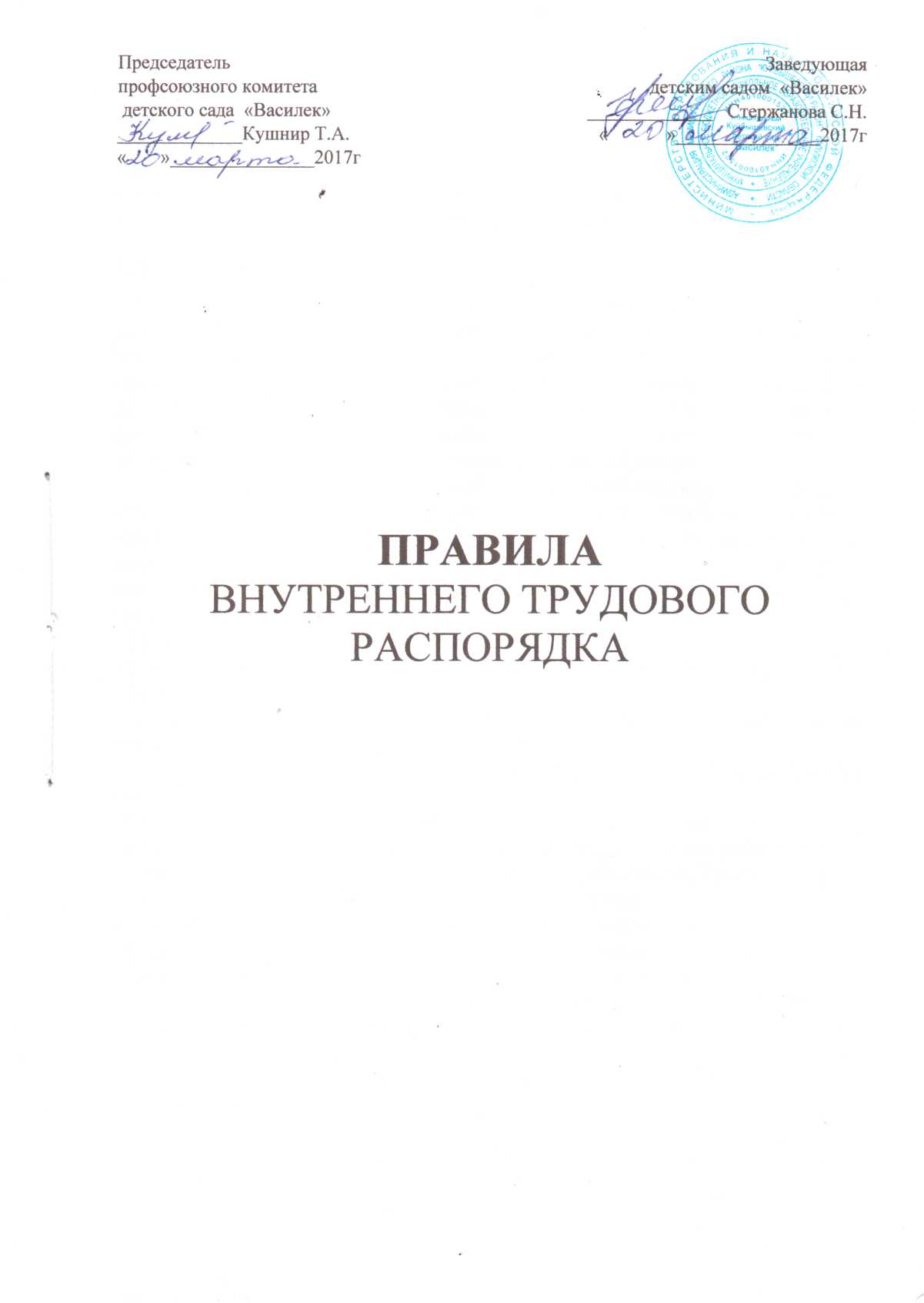 В соответствии с требованиями ст. 189, 190 Трудового кодекса Российской Федерации в целях упорядочения работы муниципальном бюджетном дошкольном образовательном учреждении – муниципальный Куйбышевский детский сад «Василек»  (далее – образовательное учреждение) и укрепления трудовой дисциплины утверждены и разработаны следующие Правила внутреннего трудового распорядка работников МБДОУ – муниципальный Куйбышевский детский сад «Василек»  (далее – Правила).1. Общие положения 1.1. Настоящие Правила - это нормативный акт, регламентирующий порядок приема и увольнения работников, основные права, обязанности и ответственность сторон трудового договора, режим работы, время отдыха, применяемые к работникам меры поощрения и взыскания, а также другие вопросы регулирования трудовых отношений. Правила должны способствовать эффективной организации работы коллектива дошкольного образовательного учреждения, укреплению трудовой дисциплины. Настоящие Правила - локальный нормативный акт, регламентирующий порядок приема и увольнения работников, основные права, обязанности и ответственность сторон трудового договора, режим работы, время отдыха, применяемые к работникам образовательного учреждения меры поощрения и взыскания, а также иные вопросы регулирования взаимоотношений в соответствии с: - Трудовым кодексом Российской Федерации; - Законом Российской Федерации от 29.12.2012 г. № 273 ФЗ «Об образовании в Российской Федерации»: - Статья 30.ч.1. - «Локальные нормативные акты, содержащие нормы, регулирующие образовательные отношения». - Статья 28. - «Компетенция, права, обязанности и ответственность образовательной организации». - Статья 52. - «Иные работники образовательных организаций». - Статья 48. - «Обязанности и ответственность педагогических работников». - Статья 47. - «Правовой статус педагогических работников. Права и свободы педагогических работников, гарантии их реализации»; -"Квалификационными характеристиками должностей работников образования", Единым квалификационным справочником должностей руководителей, специалистов и служащих, утвержденным приказом Минздравсоцразвития России от 26.08.2010 N 761 н; - Постановлением Правительства РФ от 03.04.2003 г. № 191 «О продолжительности рабочего времени (норме часов педагогической работы за ставку заработной платы) педагогических работников образовательных учреждений» (и Приложения к нему); Дисциплина труда - это не только строгое соблюдение правил внутреннего трудового распорядка, но и сознательное, творческое отношение к своей работе, обеспечение ее высокого качества, производительное использование рабочего времени. 1.2. В основе Правил лежат принципы социального партнерства и правового равенства сторон в регулировании трудового процесса, основные права и свободы граждан Российской Федерации, записанные в Федеральном законодательстве и международных соглашениях.1.3. Настоящие правила внутреннего трудового распорядка утверждает трудовой коллектив образовательного учреждения, по представлению администрации и профсоюзного комитета. 1.5. Вопросы, связанные с применением правил внутреннего трудового распорядка, решаются администрацией образовательного учреждения, а также трудовым коллективом в соответствии с их полномочиями и действующим законодательством. 1.6. Правила об общей трудовой дисциплине, а также положение о технике безопасности применяются в отношении каждого лица, являющегося членом трудового коллектива учреждения. Трудовые обязанности и права каждого отдельного работника конкретизируются в должностных инструкциях. 1.7. Действие Правил распространяется на всех работников образовательного учреждения на основании заключенных трудовых договоров, за исключением положений, определяющих единый режим труда и отдыха - в отношении работников, которым в соответствии с трудовыми договорами (соглашениями к трудовым договорам) установлен отличающийся от единого режим труда и отдыха.1.8.Правила имеют целью способствовать укреплению трудовой дисциплины, рациональному использованию рабочего времени и созданию условий для эффективной работы. 1.9. Правила размещаются в учреждении на видном, доступном месте. 1.10.Правила утверждаются заведующим с учетом мнения представительного органа работников.2. Порядок приема на работу2.1. Прием на работу в образовательное учреждение осуществляется на основании трудового договора. 2.2. При приеме в образовательное учреждение, лицо, поступающее на работу обязано предъявить следующие документы: - паспорт или иной документ, удостоверяющий личность; - трудовую книжку (лица, поступающие на работу по совместительству, вместо трудовой книжки предъявляют справку с места основной работы с указанием должности, графика работы, квалификационной категории, копию трудовой книжки); - документы об образовании, квалификации, наличии специальных знаний или профессиональной подготовке, наличии квалификационной категории, если этого требует работа; - страховое свидетельство государственного пенсионного страхования; - свидетельство ИНН; -документы воинского учета -для военнообязанных и лиц, подлежащих призыву на военную службу;- медицинское заключение (справка) об отсутствии противопоказаний по состоянию здоровья для работы в образовательном учреждении; - справку о наличии (отсутствии) судимости и (или) факта уголовного преследования; либо о прекращении уголовного преследования по реабилитирующим основаниям, выданную в порядке и по форме, которые устанавливаются федеральным органом исполнительной власти, осуществляющим функции по выработке и реализации государственной политики и нормативно-правовому регулированию в сфере внутренних дел;- справку о том, является или не является лицо подвергнутым административному наказанию за потребление наркотических средств или психотропных веществ без назначения врача либо новых потенциально опасных психоактивных веществ, которая выдана в порядке и по форме, которые устанавливаются  федеральным органом исполнительной власти, осуществляющим функции по выработке и реализации государственной политики и нормативно-правовому регулированию в сфере внутренних дел.   При поступлении на работу, связанную с деятельностью, к осуществлению которой в соответствии с настоящим Кодексом, иным федеральным законом не допускаются лица, имеющие или имевшие судимость, подвергающиеся или подвергавшиеся уголовному преследованию (абзац введен Федеральным законом от 23.12.2010 N 387-ФЗ). Прием на работу без указанных документов не производится. Порядок хранения и использования персональных данных работников устанавливается работодателем с соблюдением требований Трудового Кодекса и иных федеральных законов (в ред. Федерального закона от 30.06.2006 N 90-ФЗ). 2.3. При заключении трудового договора обязательному предварительному медицинскому осмотру (обследованию) подлежат все лица. 2.4. Прием на работу оформляется приказом, изданным на основании заключенного трудового договора. - приказ о приеме на работу объявляется работнику под расписку в трехдневный срок со дня подписания трудового договора; - оформляется личное дело на нового работника (листок по учету кадров; копии документов об образовании, квалификации, профессиональной подготовке; медицинское заключение об отсутствии противопоказаний; выписки из приказов о назначении, переводе, повышении, увольнении). 2.5. При приеме работника на работу или при переводе его на другую работу заведующий образовательное учреждение, обязан: - разъяснить его права и обязанности; - познакомить с должностной инструкцией, содержанием и объемом его работы, с условиями оплаты его труда; - познакомить с коллективным договором, правилами внутреннего трудового распорядка, противопожарной безопасности, другими правилами охраны труда сотрудников, требованиями безопасности жизнедеятельности детей, Уставом; - другими нормативными документами образовательной организации. 2.6. При заключении трудового договора впервые, трудовая книжка и страховое свидетельство государственного пенсионного страхования оформляются образовательным учреждением. 2.7. Трудовые книжки хранятся у руководителя наравне с ценными документами, в условиях, гарантирующих их недоступность для посторонних лиц.2.8. Перевод работника на другую работу производится только с его согласия за исключением случаев, предусмотренных в ст. 73 ТК РФ (по производственной необходимости, для замещения временно отсутствующего работника). При этом работник не может быть переведен на работу, противопоказанную ему по состоянию здоровья. Продолжительность перевода на другую работу не может превышать одного месяца в течение календарного  года. 2.9.  По соглашению сторон, заключаемому в письменной форме, работник может быть временно переведен на другую работу у того же работодателя на срок до одного года, а в случае, когда такой перевод осуществляется для замещения временно отсутствующего работника, за которым в соответствии с законом сохраняется место работы,  до выхода этого работника на работу. Если по окончании срока перевода прежняя работа работнику не предоставлена, а он не потребовал ее предоставления и продолжает работать, то условие соглашения о временном характере перевода утрачивает силу и перевод считается постоянным (ч. 1ст. 72.2 ТК РФ).2.7. В соответствии с ч. 2 и 3 ст. 72.2 ТК РФ перевод работника на другую работу без его согласия на срок до одного месяца на не обусловленную трудовым договором работу у того же работодателя для предотвращения следующих случаев или устранения их последствий:-при катастрофах природного или техногенного характера;-при производственной аварии;-при несчастном случае на производстве;-при пожаре, наводнении, голоде, землетрясении, эпидемии или эпизоотии, а также в любых исключительных случаях, ставящих под угрозу жизнь или нормальные жизненные условия всего населения или его части;-при простое (временной приостановке работы по причинам экономического, технологического, технического или организационного характера);-при необходимости предотвращения уничтожения или порчи имущества;-при необходимости замещения временно отсутствующего работника, еслипростой или необходимость предотвращения уничтожения или порчи имущества либо замещения временно отсутствующего работника вызваны чрезвычайными обстоятельствами, указанными выше.При этом перевод на работу, требующую более низкой квалификации, допускается только с письменного согласия работника.Оплата труда работника в данных случаях производится по выполняемой работе, но не ниже среднего заработка по прежней работе.2.8. Лицу, поступающему на работу, может быть отказано в заключение трудового договора, если: - возраст лица, поступающего на работу, не достигшего 16 лет; - у лица, поступающего на работу, имеются документально подтвержденные медицинские противопоказания для выполнения работы (трудовой функции), которую ему предполагается поручить в соответствии с трудовым договором; - в отношении лица, поступающего на работу, действует приговор суда о лишении права занимать определенные должности (заниматься определенной деятельностью) в соответствии с трудовым договором; - в отношении лица, поступающего на работу, действует постановление уполномоченного органа (должностного лица) об административном наказании, исключающем возможность исполнения соответствующих обязанностей в соответствии с трудовым договором; - отсутствие у лица, поступающего на работу, документа об образовании (квалификации) или о наличии специальных знаний, если выполнение поручаемой в соответствии с трудовым договором работы (трудовой функции) требует таких знаний в соответствии с федеральным законом или иным нормативно-правовым актом. 2.11. К педагогической деятельности допускаются лица (ст. 331 ТК РФ), имеющие среднее профессиональное или высшее образование и отвечающие квалификационным требованиям, указанным в квалификационных справочниках, и (или) профессиональным стандартам (ч. 1 ст. 46 Закона об образовании). 2.12. К педагогической деятельности не допускаются лица (ст. 331 ТК РФ): - лишенные права заниматься педагогической деятельностью в соответствии с вступившим в законную силу приговором суда; - имеющие или имевшие судимость, подвергающиеся или подвергавшиеся уголовному преследованию (за исключением лиц, уголовное преследование в отношении которых прекращено по реабилитирующим основаниям) за преступления против жизни и здоровья, свободы, чести и достоинства личности (за исключением незаконного помещения в психиатрический стационар, клеветы и оскорбления), половой неприкосновенности и половой свободы личности, против семьи и несовершеннолетних, здоровья населения и общественной нравственности, основ конституционного строя и безопасности государства, а также против общественной безопасности; - имеющие неснятую или непогашенную судимость за умышленные тяжкие и особо тяжкие преступления; - признанные недееспособными в установленном федеральным законом порядке; - подвергнутые административному наказанию за потребление наркотических средств или психотропных веществ без назначения врача либо новых потенциально опасных психоактивных веществ, до окончания срока, в течение которого лицо считается подвергнутым административному наказанию.- имеющие заболевания, предусмотренные перечнем, утверждаемым федеральным органом исполнительной власти, осуществляющим функции по выработке государственной политики и нормативно-правовому регулированию в области здравоохранения. 2.13. Трудовой договор с работником заключается в письменной форме, составляется в двух экземплярах, каждый из которых подписывается сторонами. Один экземпляр трудового договора передается работнику, другой хранится у Работодателя. Трудовой договор, не оформленный надлежащим образом, считается заключенным, если работник приступил к работе с ведома или по поручению Работодателя или его представителя. При фактическом допущении работника к работе Работодатель обязан оформить с ним трудовой договор в письменной форме не позднее трех дней со дня фактического допущения работника к работе. 2.14. При заключении трудового договора в нем по соглашению сторон может быть предусмотрено условие об испытании работника в целях проверки его соответствия поручаемой работе. 2.15. Отсутствие в трудовом договоре условия об испытании означает, что работник принят на работу без испытания. В случае, когда работник фактически допущен к работе без оформления трудового договора, условие об испытании может быть включено в трудовой договор, только если стороны оформили его в виде отдельного соглашения до начала работы. 2.16. В период испытания на работника распространяются положения трудового законодательства и иных нормативных правовых актов, содержащих нормы трудового права, коллективного договора, соглашений, локальных нормативных актов. 2.17. Срок испытания не может превышать трех месяцев, а для руководителя Работодателя и его заместителей, главного бухгалтера и его заместителей, руководителей филиалов, представительств или иныхобособленных структурных подразделений организации - шести месяцев, если иное не установлено федеральным законом. 2.18. При заключении трудового договора на срок от двух до шести месяцев испытание не может превышать двух недель. 2.19. В срок испытания не засчитываются период временной нетрудоспособности работника и другие периоды, когда он фактически отсутствовал на работе. 2.20. Испытание при приеме на работу не устанавливается для (ст. 70 ТК РФ): - лиц, избранных по конкурсу на замещение соответствующей должности, проведенному в порядке, установленном трудовым законодательством и иными нормативными правовыми актами, содержащими нормы трудового права; - беременных женщин и женщин, имеющих детей в возрасте до полутора лет; - лиц, не достигших возраста восемнадцати лет; - лиц, получивших среднее профессиональное образование или высшее образование по имеющим государственную аккредитацию образовательным программам и впервые поступающих на работу по полученной специальности в течение одного года со дня получения профессионального образования соответствующего уровня; - лиц, избранных на выборную должность на оплачиваемую работу; - лиц, приглашенных на работу в порядке перевода от другого работодателя по согласованию между работодателями; - лиц, заключающих трудовой договор на срок до двух месяцев; - иных лиц в случаях, предусмотренных настоящим Кодексом, иными федеральными законами, коллективным договором. 2.21. По причинам, связанным с изменением организационных или технологических условий труда в образовательном учреждение (изменение режима работы, количества групп, введение новых форм обучения и воспитания, другие причины) допускаются изменения существенных условий труда работника, определенные сторонами трудового договора, при условии продолжения работы в той же должности, по специальности, квалификации: системы и размеров оплаты труда, льгот, режима работы, установление или отмена неполного рабочего времени, совмещение профессий, изменение наименования должностей и другие. Об этом работник должен быть поставлен в известность в письменной форме не позднее, чем за два месяца до их введения, если иное не предусмотрено ТК РФ (ст. 74 ТК РФ). Если прежние существенные условия труда не могут быть сохранены, а работник не согласен на продолжение работы в новых условиях, то трудовой договор прекращается в соответствии с п. 7 ст. 77 ТК РФ.3. Порядок увольнения (прекращения трудового договора) 3.1. Прекращение трудового договора допускается по основаниям, предусмотренным: - федеральным законодательством о труде; - нормативными правовыми актами, содержащими нормы трудового права; - коллективным договором; - трудовым договором с соответствующим работником. 3.2. Трудовой договор, заключенный на неопределенный срок, а также срочный трудовой договор до истечения срока его действия могут быть расторгнуты администрацией лишь в случаях, предусмотренных статьями 81 и 83 ТК РФ. 3.3. Увольнение в связи с сокращением штата или численности работников либо по несоответствию занимаемой должности, допускается при условии, если невозможно перевести увольняемого работника с его согласия на другую работу и по получении предварительного согласия соответствующего выборного профсоюзного органа. 3.4. Не допускается увольнение работника по инициативе работодателя (за исключением случая ликвидации организации либо прекращения деятельности индивидуальным предпринимателем) в период его временной нетрудоспособности и в период пребывания в отпуске. 3.5. Срочный трудовой договор (ст. 59 ТК РФ), заключенный на определенный срок (не более пяти лет), расторгается с истечением срока его действия, о чем работник должен быть предупрежден в письменной форме не менее, чем за три дня до увольнения. В случае, если ни одна из сторон не потребовала расторжения срочного трудового договора, а работник продолжает работу после истечения срока трудового договора, трудовой договор считается заключенным на неопределенный срок. 3.6. Дополнительные основания прекращения трудового договора с педагогическими работниками прописаны в ст. 336 гл. 52 ТК РФ. 3.7. Работник имеет право расторгнуть трудовой договор, заключенный на неопределенный срок, предупредив об этом работодателя не менее, чем за 2 недели. По истечении указанного срока, работник вправе прекратить работу. По соглашению между работником и работодателем трудовой договор может быть расторгнут и до истечения срока предупреждения. 3.8. В день увольнения, заведующий образовательного учреждения обязан выдать работнику его трудовую книжку с внесенной в нее записью об увольнении и произвести с ним окончательный расчет, а также по письменному заявлению работника копии документов, связанных с его работой. 3.9. Соглашение о прекращении трудового договора заключается в письменной форме в двух экземплярах. Соглашение о прекращении трудового договора вступает в силу после подписания работником и Работодателем. В соглашении может быть определена дата вступления его в силу, которая одновременно будет являться и датой прекращения трудового договора. 3.10. В период между подписанием соглашения и установленной этим же соглашением датой вступления его в действие каждая сторона вправе отозвать свою подпись. 3.11. Работник обязан предупредить Работодателя о своем намерении досрочно прекратить (расторгнуть) трудовой договор в письменной форме и не позднее, чем за две недели до предполагаемой даты своего увольнения. 3.12. По истечении срока предупреждения работник вправе прекратить работу. На основании письменного предупреждения Работодатель к дате, определенной в качестве последнего дня работы, обязан обеспечить Работнику надлежащий расчет. 3.13. Прекращение трудового договора оформляется приказом (распоряжением) руководителя, Работодателя. Записи о причинах увольнения в трудовую книжку должны производиться в точном соответствии с формулировкой действующего законодательства и со ссылкой на соответствующую статью, пункт Трудового кодекса РФ или иного закона. 3.14. Во всех случаях днем увольнения работника является последний день его работы.4. Основные обязанности Работодателя4.1. Обеспечить соблюдение требований Устава и правил внутреннего распорядка. 4.2. Соблюдать законы и иные нормативные правовые акты, локальные акты, условия коллективного договора, соглашений и трудовых договоров. 4.3. Своевременно выполнять предписания государственных надзорных и контрольных органов. 4.4. Организовать труд воспитателей, специалистов, обслуживающего персонала и других работников, в соответствии с их специальностью, квалификацией, опытом работы. 4.5. Соблюдать правила охраны труда, строго придерживаться установленного рабочего времени и времени отдыха, осуществлять необходимые мероприятия по технике безопасности и производственной санитарии. 4.6. Создавать условия для эффективной организации образовательной и оздоровительной деятельности. 4.7. Осуществлять контроль за качеством образовательной  деятельности, реализацией образовательных программ дошкольного образования. 4.8. Стремиться к созданию высококвалифицированного творческого коллектива работников, обеспечивать личностное развитие каждого воспитанника с учетом его индивидуальных особенностей, склонностей, состояния здоровья. 4.9. Своевременно рассматривать предложения работников, направленные на улучшение работы образовательной организации, поддерживать и поощрять лучших работников.4.10. Обеспечивать условия для систематического повышения квалификации работников. 4.11. Совершенствовать организацию труда, обеспечивать выполнение действующих условий оплаты труда, своевременно выдавать заработную плату. 4.12. Своевременно предоставлять отпуска работникам в соответствии с утвержденным на год графиком. 4.13. Отстранять от работы и (или) не допускать к ней лицо: - появившиеся на работе в состоянии алкогольного или токсического опьянения; - не прошедшее в установленном порядке обязательный медицинский осмотр и психиатрическое освидетельствование. 4.14. Создавать условия, обеспечивающие участие работников в управлении организацией в предусмотренных Кодексом, иными федеральными законами и коллективным договором формах. 4.15. Соблюдать Порядок хранения и использования персональных данных работников (гл.14 ТК РФ). 5. Основные обязанности и права работников Иные работники образовательных организаций (Статья 52 Закона Российской Федерации от 29.12.2012 N 273-ФЗ «Об образовании в Российской Федерации») 5.1. В образовательных учреждениях наряду с должностями педагогических работников, научных работников предусматриваются должности инженерно-технических, административно-хозяйственных, производственных, учебно-вспомогательных, медицинских и иных работников, осуществляющих вспомогательные функции. 5.2. Право на занятие должностей, предусмотренных частью 1 настоящей статьи, имеют лица, отвечающие квалификационным требованиям, указанным в квалификационных справочниках, и (или) профессиональным стандартам. 5.3. Права, обязанности и ответственность работников образовательных учреждений, занимающих должности, указанные в части 1 настоящей статьи устанавливаются законодательством Российской Федерации, Уставом, правилами внутреннего трудового распорядка и иными локальными нормативными актами образовательных учреждений, должностными инструкциями и трудовыми договорами. 5.5. Работники образовательного учреждения имеют право на: 5.5.1. заключение, изменение и расторжение трудового договора в порядке и на условиях, которые установлены Трудовым Кодексом Российской Федерации, иными федеральными законами; 5.5.2. предоставление ему работы, обусловленной трудовым договором; 5.5.3.рабочее место, соответствующее государственным нормативным требованиям охраны труда и условиям, в соответствии с федеральным законодательством; 5.5.4. своевременную и в полном объеме выплату заработной платы в соответствии со своей квалификацией, сложностью труда, количеством и качеством выполненной работы; 5.5.5. отдых, обеспечиваемый установлением нормальной продолжительности рабочего времени, сокращенного рабочего времени для отдельных профессий и категорий работников, предоставлением еженедельных выходных дней, нерабочих праздничных дней, оплачиваемых ежегодных отпусков; 5.5.6. профессиональную подготовку, переподготовку и повышение своей квалификации в порядке, установленном ТК РФ, иными федеральными законами; 5.5.7. объединение, включая право на создание профессиональных союзов и вступление в них для защиты своих трудовых прав, свобод и законных интересов; 5.5.8. участие в управлении организацией в предусмотренных ТК РФ, иными федеральными законами и коллективным договором формах; 5.5.9. защиту своих трудовых прав, свобод и законных интересов; 5.5.10. разрешение индивидуальных и коллективных трудовых споров, в порядке, установленном ТК РФ, иными федеральными законами; защиту профессиональной чести и достоинства, на справедливое и объективное расследование нарушения норм профессиональной этики; 5.5.11. обязательное социальное страхование в случаях, предусмотренных федеральными законами; 5.5.12. обеспечение средствами индивидуальной и коллективной защиты в соответствии с требованиями охраны труда за счет средств работодателя;5.5.13. свободное выражение своего мнения, свободу от вмешательства в профессиональную деятельность; 5.5.15. свободу выбора и использования педагогически обоснованных форм, средств, методов обучения и воспитания; выбор учебных пособий, материалов и иных средств обучения и воспитания в соответствии с образовательной программой дошкольного образования и в порядке, установленном законодательством в образовании; 5.5.14. получать социальные льготы и гарантии, установленные законодательством; 5.5.15. работать по совместительству в других организациях, учреждениях в свободное от основной работы время, но не в ущерб основной работе; 5.5.16. иные права, предусмотренные федеральным законодательством, Уставом образовательного учреждения. 5.6. Работники образовательного учреждения обязаны: 5.6.1. нести ответственность за жизнь, физическое и психическое здоровье ребенка, обеспечивать охрану жизни и здоровья детей, соблюдать санитарные правила, отвечать за воспитание и обучение детей; выполнять требования медперсонала, связанные с охраной и укреплением здоровья детей, проводить закаливающие мероприятия, четко следить за выполнением инструкций об охране жизни и здоровья детей в помещениях образовательного учреждения и на детских прогулочных участках; 5.6.2. выполнять правила внутреннего трудового распорядка образовательного учреждения, соответствующие должностные инструкции; 5.6.3. соблюдать трудовую дисциплину строго по установленному времени для начала и окончания работы и перерывы для отдыха и питания, а также графику работы, утвержденному заведующим на начало учебного года (см. п. 5.6.); 5.6.4. работать добросовестно, своевременно и точно выполнять распоряжения администрации, выполнять установленные нормы труда, не отвлекать других работников от выполнения их трудовых обязанностей; 5.6.5. неукоснительно соблюдать правила охраны труда и техники безопасности, незамедлительно сообщать администрации о  случаях травматизма, соблюдать правила противопожарной безопасности, производственной санитарии и гигиены; 5.6.6. проходить в соответствии с трудовым законодательством предварительные при поступлении на работу и периодические медицинские осмотры, а также внеочередные медицинские осмотры, соблюдать санитарные нормы и правила, гигиену труда; 5.6.7. беречь имущество образовательного учреждения, соблюдать чистоту и порядок в закрепленных помещениях, экономно расходовать материалы, тепло, электроэнергию, воду, воспитывать у детей бережное отношение к государственному имуществу; 5.6.8. учитывать особенности психофизического развития воспитанников и состояние их здоровья, их положение в семьях; 5.6.9. соблюдать этические нормы поведения в коллективе, быть внимательными и доброжелательными в общении с родителями воспитанников; 5.6.10. своевременно заполнять и аккуратно вести установленную документацию; 5.6.11. осуществлять свою деятельность на высоком профессиональном уровне, обеспечивать в полном объеме реализацию образовательной программы дошкольного образования;5.6.12. систематически повышать свой профессиональный уровень; 5.6.13. проходить аттестацию на соответствие занимаемой должности в порядке, установленном законодательством об образовании; 5.6.14. проходить в установленном законодательством Российской Федерации порядке обучение и проверку знаний и навыков в области охраны труда. 5.7. Работникам образовательного учреждения запрещается: 5.7.1. отдавать детей кому - либо, кроме родителей (опекунов, законных представителей); 5.7.2. отпускать детей домой одних по просьбе родителей; 5.7.3. оставлять детей без присмотра; 5.7.4. удалять воспитанников с занятий, праздников; 5.7.5. применять к детям физические и психические наказания; 5.7.6. изменять по своему усмотрению расписание занятий и график работы, график сменности; 5.7.7. отменять, удлинять или сокращать время режимных процессов, продолжительность занятий и перерывов между ними; 5.7.8. допускать присутствие в образовательном учреждении посторонних лиц без согласования с администрацией; 5.7.9. делать замечаний педагогическим работникам по поводу их работы во время проведения НОД, в присутствии детей и родителей; 5.7.10. говорить на повышенных тонах, браниться, выражаться нецензурными словами; 5.7.11. находиться в верхней одежде и головных уборах в групповых помещениях, прачечной, пищеблоке, медицинском кабинете; 5.7.12. громко разговаривать и шуметь в групповых помещениях (особенно во время дневного сна), коридорах; 5.7.13. курить в помещении и на территории; 5.7.14. допускать в Учреждение посторонних лиц, образовательного учреждения, а также находиться сотрудникам в Учреждении в период с 18.00 до 06.00, выходные и праздничные дни без предварительного согласовании с Работодателем. 6. Рабочее время и время отдыха6.1. В МБДОУ – муниципальный Куйбышевский детский сад «Василек» устанавливается пятидневная рабочая неделя с двумя выходным днями – суббота и воскресенье. 6.2. Педагогическим работникам в зависимости от должности и специальности с учетом особенностей их труда устанавливается норма часов педагогической работы за ставку заработной платы (Приказ Минобрнауки РФ от 24.12.2010 N 2075 "О продолжительности рабочего времени (норме часов педагогической работы за ставку заработной платы) педагогических работников"): 36 часов в неделю – старшему воспитателю, воспитателям;24 часа в неделю - музыкальному руководителю; 30 часов в неделю - инструктору по физической культуре. 6.3. Воспитатели образовательного учреждения должны приходить на работу за 15 минут до начала рабочей смены. 6.4. Продолжительность рабочего дня (смены) педагогов-специалистов определяется на основании Приказа Министерства образования и науки Российской Федерации от 24 декабря 2010 г. N 2075 "О продолжительности рабочего времени (норме часов педагогической работы за ставку заработной платы) педагогических работников" и в соответствии с педагогической нагрузкой на учебный год. 6.5. Продолжительность рабочего дня (смены) для административно-управленческого, учебно-вспомогательного, обслуживающего персонала определяется из расчета 40-часовой рабочей недели в соответствии с графиком сменности. 6.6. Время для начала и окончания работы и перерывы для отдыха и питания для работников образовательного учреждения устанавливается к началу учебного года, утверждаются приказом заведующего с учетом мнения выбранного органа первичной профсоюзной организации. 6.7. По согласованию сторон, работнику может быть установлен режим рабочего времени, который отличается от общих правил. Такой режим устанавливается трудовым договором или дополнительным соглашением к трудовому договору. При этом определяются начало, окончание или общая продолжительность рабочего дня (смены), перерывы для отдыха и питания. Работодатель обеспечивает отработку работником суммарного количества рабочих часов в течение соответствующих учетных периодов (рабочего дня, недели, месяца и других). 6.8. Администрация организует учет рабочего времени и его использования для всех работников. В случае неявки на работу по болезни работник обязан при наличии такой возможности известить администрацию как можно раньше, а также предоставить листок временной нетрудоспособности в первый день выхода на работу.7. Организация и режим работы образовательного учреждения 7.1. Общие собрания трудового коллектива проводятся по мере необходимости, но не реже одного раза в год. 7.2. Заседания педагогического совета проводятся не реже двух раз в год. 8. Поощрения за успехи в работе образовательного учреждения8.1. За образцовое выполнение трудовых обязанностей, новаторство в труде и другие достижения в работе применяются следующие поощрения: - объявление благодарности; - премирование; - награждение ценным подарком; - награждение почетной грамотой образовательного учреждения; - представление к награждению почетными грамотами регионального, областного и федерального уровней; - представление к награждению нагрудным знаком, званию "Почетный работник Общего образования".8.2. Поощрения применяются администрацией совместно или по согласованию с соответствующим профсоюзным органом. 8.3. Поощрения объявляются приказом заведующего и доводятся до сведения коллектива, запись о поощрении вносится в трудовую книжку работника. 8.4. Работникам, успешно и добросовестно выполняющим свои трудовые обязанности, в первую очередь предоставляются преимущества и льготы в области социально-культурного обслуживания. За особые трудовые заслуги работники представляются в вышестоящие органы к поощрению, наградам и присвоению званий. 9. Взыскания за нарушения трудовой дисциплины образовательного учреждения 9.1. Нарушение трудовой дисциплины, т.е. неисполнение или ненадлежащее исполнение вследствие умысла, самонадеянности либо небрежности работника возложенных на него трудовых обязанностей, влечет за собой применение мер дисциплинарного или общественного воздействия, а также применение иных мер, предусмотренных действующим законодательством (ст. 192,193,194). 9.2. За нарушение трудовой дисциплины применяются следующие меры дисциплинарного взыскания: - замечание; - выговор; - увольнение. 9.3. Увольнение в качестве дисциплинарного взыскания может быть применено за систематическое неисполнение работником без уважительных причин обязанностей, возложенных на него трудовым договором, Уставом образовательного учреждения или Правилами внутреннего трудового распорядка, если к работнику ранее применялись меры дисциплинарного или общественного взыскания, в том числе за прогул без уважительных причин, а также за появление на работе в нетрезвом состоянии. Прогулом считается неявка на работу без уважительных причин в течение всего рабочего дня, а также отсутствие на работе более 4 часов в течение рабочего дня.9.4. За каждое нарушение может быть наложено только одно дисциплинарное взыскание. Меры дисциплинарного взыскания применяются должностным лицом, наделенным правом приема и увольнения данного работника. 9.5. До применения взыскания от нарушителя трудовой дисциплины требуется предоставить объяснение в письменной форме. Отказ от дачи письменного объяснения либо устное объяснение не препятствуют применению взыскания. В случае отказа работника от дачи объяснения составляется соответствующий акт. 9.6. Дисциплинарное расследование нарушений педагогическим работником норм профессионального поведения может быть проведено только по поступившей на него жалобе, поданной в письменной форме. Копия жалобы должна быть вручена работнику. Ход дисциплинарного расследования и принятые по его результатам решения могут быть преданы гласности только с согласия заинтересованного работника за исключением случаев, предусмотренных законом (запрещение педагогической деятельности, защита интересов воспитанников). 9.7. Взыскание применяется не позднее одного месяца со дня обнаружения нарушений трудовой дисциплины, не считая времени болезни и отпуска работника. Взыскание не может быть применено позднее шести месяцев со дня совершения нарушения трудовой дисциплины. 9.8. Взыскание объявляется приказом. Приказ должен содержать указание на конкретное нарушение трудовой дисциплины, за которое налагается данное взыскание, мотивы применения взыскания. Приказ объявляется работнику под подпись в трехдневный срок со дня подписания. В случае отказа работника подписать указанный приказ составляется соответствующий акт. 9.9. К работникам, имеющим взыскания, меры поощрения не применяются в течение срока действия этих взысканий. 9.10. Взыскание автоматически снимается и работник считается не подвергшимся дисциплинарному взысканию, если он в течение года не будет подвергнут новому дисциплинарному взысканию. Работодатель вправе снять взыскание досрочно по ходатайству трудового коллектива, если подвергнутый дисциплинарному взысканию не совершил нового проступка и проявил себя как добросовестный работник. 9.11. Педагогические работники, в обязанности которых входит выполнение воспитательных функций по отношению к детям, могут быть уволены за совершение аморального проступка, несовместимого с продолжением данной работы - за применение методов воспитания, связанных с физическим и (или) психическим насилием над личностью воспитанников в соответствии с федеральным законодательством. 9.12. Увольнение в порядке дисциплинарного взыскания, а также увольнение в связи с аморальным проступком и применением мер физического или психического насилия производятся без согласования с профсоюзным органом. 9.13. Работодатель имеет право передать вопрос о нарушении трудовой дисциплины на рассмотрение трудового коллектива. 9.14. Дисциплинарные взыскания к заведующему применяются тем органом народного образования, который имеет право его назначать и увольнять. 10. Гарантии работнику при временной нетрудоспособности10.1. При временной нетрудоспособности, Работодатель выплачивает работнику пособие по временной нетрудоспособности в соответствии с Федеральным законом.10.2. Основанием для назначения пособия по временной нетрудоспособности является выданный в установленном порядке больничный листок (листок временной нетрудоспособности).11. Медицинские осмотры и личная гигиена. 11.1. Все работники образовательного учреждения проходят профилактические медицинские осмотры и соблюдают личную гигиену в соответствии с Приказом Минздравсоцразвития России № 302 н от 12 апреля 2011 г. «Об утверждении перечней вредных и (или) опасных производственных факторов и работ, при выполнении которых проводятся предварительные и периодические медицинские осмотры (обследования), и Порядка проведения предварительных и периодических медицинских осмотров (обследований) работников, занятых на тяжелых работах и на работах с вредными и (или) опасными условиями труда» (ст. 212 ТК РФ). 11.2. Работодатель обеспечивает: - наличие в учреждении СанПиН 2.4.1.3049-13 "Санитарно-эпидемиологические требования к устройству, содержанию и организации режима работы в дошкольных организациях" и доведение их содержания до работников; - выполнение требований Санитарных правил и норм всеми работниками; - необходимые условия для соблюдения правил и норм; - прием на работу лиц, имеющих допуск по состоянию здоровья, прошедших профессиональную гигиеническую подготовку и аттестацию; - наличие личных медицинских книжек на каждого работника; - своевременное прохождение периодических медицинских обследований всеми работниками за счет средств работодателя (ст. 213 ТК РФ); - организацию курсовой гигиенической подготовки и переподготовки по программе гигиенического обучения не реже 1 раза в 2 года, для персонала пищеблока, а также лиц, участвующих в раздаче пищи детям, - не реже 1 раза в год (СанПиН 2.4.1.3049-13) ; - выполнение постановлений, предписаний Роспотребнадзора; - условия труда работников в соответствии с действующим законодательством, санитарными правилами и гигиеническими нормативами; - исправленную работу технологического, холодильного и другого оборудования; - проведение при необходимости мероприятий по дезинфекции, дезинсекции и дератизации; - наличие аптечек для оказания первой медицинской помощи работникам в медицинском кабинете и их своевременное пополнение;- организацию санитарно-гигиенической работы с персоналом путем проведения семинаров, бесед, лекций. 11.3. Медицинский персонал учреждений здравоохранения, в соответствии с должностной инструкцией, осуществляет повседневный контроль над соблюдением требований санитарных правил. 12. Иные вопросы регулирования трудовых отношений 12.1. При выполнении своих трудовых обязанностей работник должен иметь опрятный вид, чистую одежду и обувь. 12.2. Запрещается: - уносить с места работы имущество, предметы и материалы, принадлежащие Работодателю, без получения на то соответствующего разрешения; - готовить пищу; - вести длительные личные телефонные разговоры (свыше 5 минут за рабочий день); - приносить с собой или употреблять алкогольные напитки, наркотические вещества, находиться на рабочем месте в состоянии алкогольного, наркотического или токсического опьянения. 12.3. Работники независимо от должностного положения обязаны проявлять вежливость, уважение, терпимость, как в отношениях между собой, так и при отношениях с детьми и посетителями. 12.4. С Правилами внутреннего трудового распорядка должны быть ознакомлены все работники МБДОУ – муниципальный Куйбышевский детский сад «Василек», включая вновь принимаемых на работу. Все работники, независимо от должностного положения, обязаны в своей повседневной работе соблюдать настоящие правила. 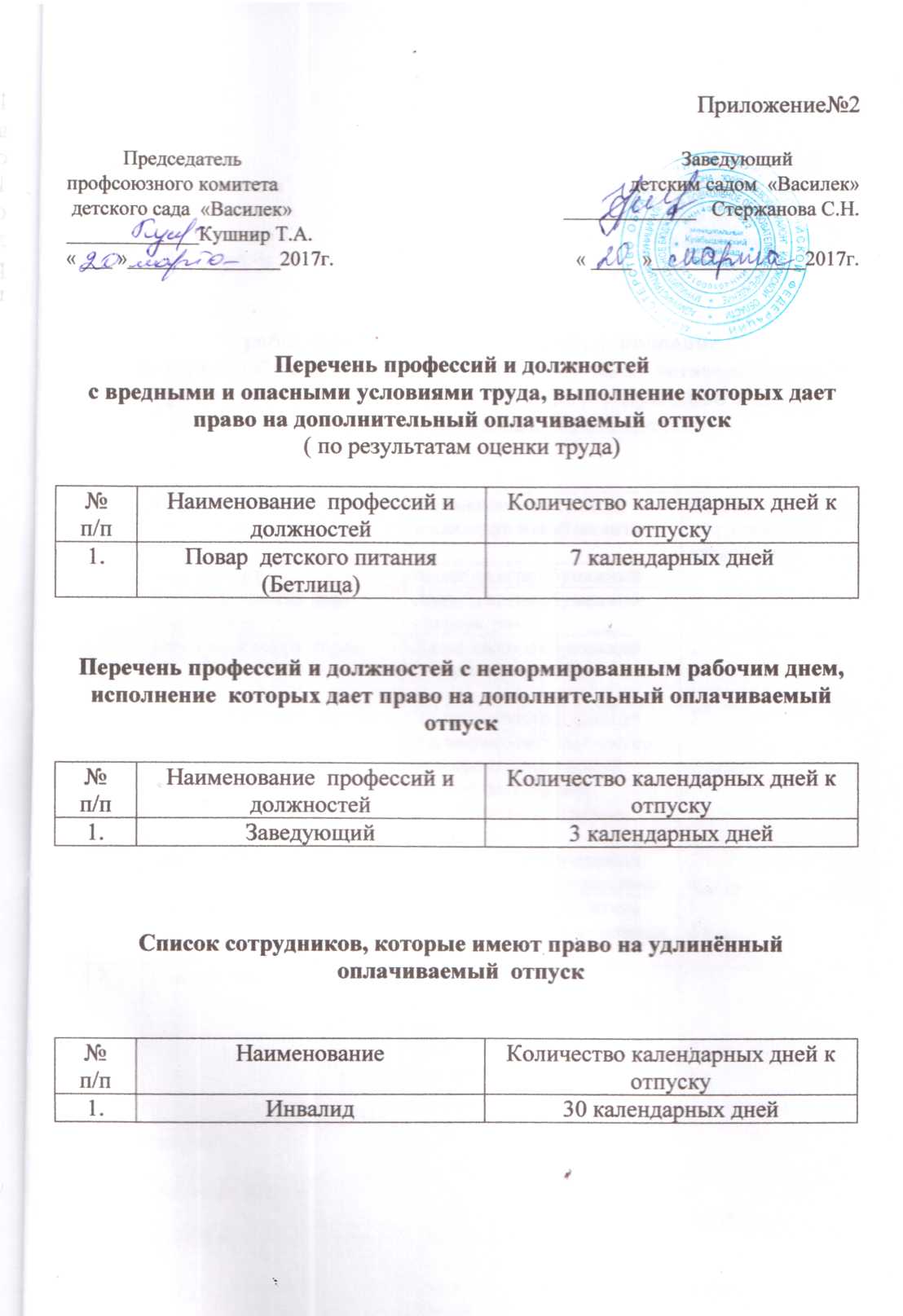 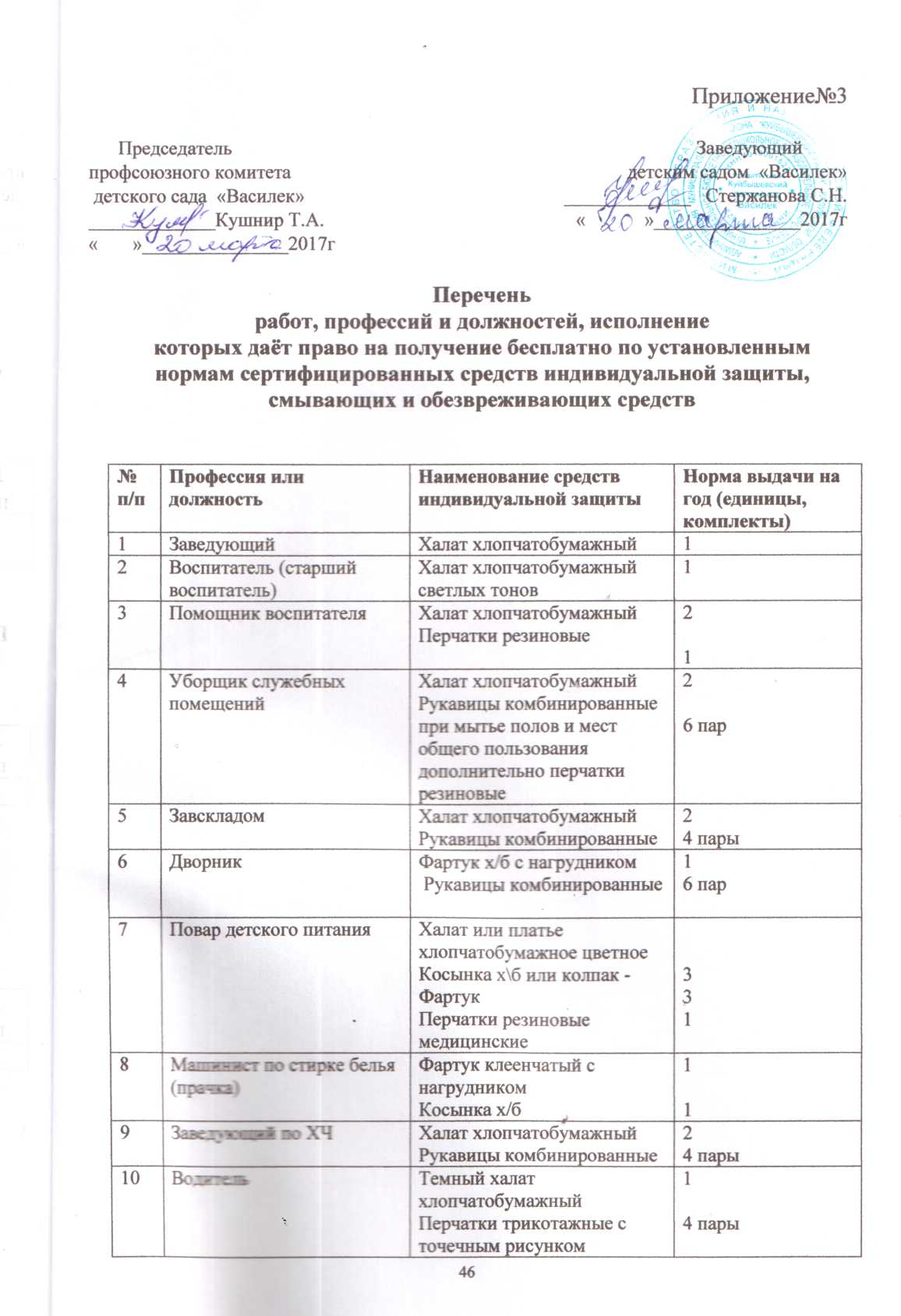 